Решение по делу №082/06/106-2384/2023 от 08.11.2023 омиссия по контролю в сфере закупок товаров, работ, услуг Межрегионального Управления Федеральной антимонопольной службы по Республике Крым и городу Севастополю №0175200000423000425В извещении заказчикаОтклонениеСогласно подпункту «а» пункта 2 части 1 статьи 43 Закона №44-ФЗ, а также пункту 2.1 таблицы пункта 1 приложения к извещению о проведении электронного аукциона «Требования к содержанию, составу заявки на участие в электронном аукционе и инструкция по ее заполнению» заявка должна содержать характеристики предлагаемого участником закупки товара, соответствующие показателям, установленным в описании объекта закупки в соответствии с частью 2 статьи 33 Закона №44-ФЗ, товарный знак (при наличии у товара товарного знака).При этом пунктом 1 Инструкции по заполнению заявки на участие в закупке (далее – Инструкция), предусмотрено, что участнику закупки необходимо предоставлять значения характеристик предлагаемого товара (работы, услуги) в структурированной форме с использованием функционала электронной площадки.Согласно пункту 4 Инструкции в случае, если при установлении требований к значениям характеристик товара Заказчиком использованы обозначения с учетом структурированной формы Единой информационной системы в сфере закупок, участник закупки учитывает следующее:«не менее», «не ниже», «не ранее», «от», «≥» - означает, что участнику закупки следует предоставить в заявке конкретное значение или несколько конкретных значений более указанного или равные ему.В соответствии со структурированной формой описания объекта закупки, по номенклатурной позиции «Топливо дизельное межсезонное экологического класса не ниже К5 (розничная поставка), 19.20.21.345-00002, 19.20.21.345» установлена характеристика «Сорт/класс топлива» с требуемым значением характеристики, указанной в извещении «Не ниже F».В свою очередь участником закупки по вышеуказанной номенклатурной позиции в структурированной форме с использованием функционала электронной площадки в поле «Значение характеристики в заявке участника» предложено значение «С (летом) и Е (зимой)» (цитата из заявки).Таким образом, участником предложен товар, не соответствующий требованиям извещения об осуществлении закупки.Предложил участникСогласно основанию отклонения, Заявителем в заявке позиции «Топливо дизельное (Наименование товара, работы, услуги по КТРУ - 19.20.21.345-00002: Топливо дизельное межсезонное экологического класса не ниже К5 (розничная поставка)» по характеристике «Сорт/класс топлива» указана характеристика «Дизельное топливо-К5 (С); Дизельное топливо-К5 (Е)».Вместе с тем, в Техническим заданием извещения о проведении Закупки для позиции №3 «Топливо дизельное (Наименование товара, работы, услуги по КТРУ - 19.20.21.345-00002: Топливо дизельное межсезонное экологического класса не ниже К5 (розничная поставка)» в характеристике «Сорт/класс топлива» указано «Не ниже F», в характеристике «Тип топлива дизельного» указано «Межсезонное».Согласно жалобе Заявителя:«В соответствии с действующим законодательством на та топливо дизельное распространяется ГОСТ Р 32511-2013.В соответствии с условиями данного ГОСТ на территории Российской Федерации производится топливо дизельное следующего сорта:летнему топливо (сорт А, В, С, D) и межсезонное топливо (сорт Е, F)В соответствии с ГОСТ Р 32511-2013 рекомендуемая температура применения топлива соответствует предельной температуре фильтруемости. Летнее и межсезонное топлива должны соответствовать требованиям, указанным ниже, а именно:Предельная температура фильтруемости*, °С для каждого сорта должна быть не выше: А:+5, В: 0, С: -5, D: -10, E: -15, F: - 20Следовательно, для каждого региона Российской Федерации, в зависимости от климатических условий и времени года применяется определённый сорт дизельного топлива.На территории Республики Крым, с её мягким климатом, реализуется топливо дизельное сортов А-Е.В своей заявке ООО «КЕДР» предложило топливо дизельное следующих характеристик:- топливо дизельное, сорт С, вид III (ДТ-К5) ГОСТ Р 32511-2013 (ЕН 590:2009).- топливо дизельное, сорт Е, вид III (ДТ-К5) ГОСТ Р 32511-2013 (ЕН 590:2009).Поставляемый Товар соответствует требованиям законодательства Российской Федерации, нормативам и стандартам качества, установленным для данного вида товаров, в том числе, Технического регламента Таможенного союза «О требованиях к автомобильному и авиационному бензину, дизельному и судовому топливу, топливу для реактивных двигателей и мазуту», утвержденного Решением Комиссии Таможенного союза от 18.10.2011 № 826.Так же стоит отметить, что заводы производители производят топливо дизельное сорта Е и F с ноября по март (т. е. в холодное время года) в остальное же время производится топливо дизельное сортов А-С. Данная информация отображается в кассовом чеке при заправке автомобиля на АЗС.Следовательно поставка дизельного топлива сорта F в течение года — невозможна...» (выдержка из жалобы Заявителя).Фактически довод жалобы сводится к обжалованию положений извещения о проведении Закупки, и неправомерному указанию в позиции №3 по показателю «Сорт/класс топлива» характеристики «Не ниже F» при характеристики «Межсезонное» показателя «Тип топлива дизельного» .Заявителем же в составе заявки по позиции №3 по показателю «Сорт/класс топлива» была указана характеристика «Е», что не соответствует Техническому заданию, где указано значение «Не ниже F».Вместе с тем, при установлении характеристики «Не ниже F» Уполномоченный орган руководствовался установленными характеристиками в позиции КТРУ №19.20.21.345-00002 «Топливо дизельное межсезонное экологического класса не ниже К5 (розничная поставка)». Согласно позиции КТРУ №19.20.21.345-00002 по характеристике «Сорт/ класс топлива» установлен показатель «Не ниже F».Установлено также, что ООО "КЕДР" не обжаловало положения документации об электронном аукционе, и подав заявку согласилось с условиями, изложенными в аукционной документации.Ввиду изложенного, довод Заявителя, относительно неправомерного признания заявки несоответствующей требованиям извещения о проведении Закупки, признан Комиссией Крымского УФАС России необоснованным.На основании изложенного, руководствуясь частями 15, 22 статьи 99, частью 8 статьи 106 Закона о контрактной системе, КомиссияПризнать жалобу Заявителя необоснованной._________________________________________________________-Решение №061/06/49-4016/2023 от 03.11.2023                                                                                                                    г. Ростов-на-Дону извещение №0358100006223000600Несоответствие  информации   и   документов   требованиям,предусмотренным   извещением   об   осуществлении   закупки   (за   исключением   информации   идокументов, предусмотренных п. 2 и 3 ч. 6 ст. 43 Закона № 44-ФЗ) (Отклонение по п. 1 ч. 12. ст.48 Закона № 44-ФЗ).Участник закупки в структурированном техническом задании не выбраликонкретные показатели в разделе "общие".».Несоответствие  информации   и   документов   требованиям,предусмотренным   извещением   об   осуществлении   закупки   (за   исключением   информации   идокументов, предусмотренных п. 2 и 3 ч. 6 ст. 43 Закона № 44-ФЗ) (Отклонение по п. 1 ч. 12. ст.48 Закона № 44-ФЗ).Участник закупки в структурированном техническом задании не выбраликонкретные показатели в разделе "общие".».«Несоответствие  информации   и   документов   требованиям,предусмотренным   извещением   об   осуществлении   закупки   (за   исключением   информации   идокументов, предусмотренных п. 2 и 3 ч. 6 ст. 43 Закона № 44-ФЗ) (Отклонение по п. 1 ч. 12. ст.48 Закона № 44-ФЗ).Участник закупки в структурированном техническом задании не выбраликонкретные показатели в разделе "общие".»«Несоответствие  информации   и   документов   требованиям,предусмотренным   извещением   об   осуществлении   закупки   (за   исключением   информации   идокументов, предусмотренных п. 2 и 3 ч. 6 ст. 43 Закона № 44-ФЗ) (Отклонение по п. 1 ч. 12. ст.48 Закона № 44-ФЗ).Участник закупки в структурированном техническом задании не выбраликонкретные показатели в разделе "общие".»«Несоответствие  информации   и   документов   требованиям,предусмотренным   извещением   об   осуществлении   закупки   (за   исключением   информации   идокументов, предусмотренных п. 2 и 3 ч. 6 ст. 43 Закона № 44-ФЗ) (Отклонение по п. 1 ч. 12. ст.48 Закона № 44-ФЗ).Участник закупки в структурированном техническом задании не выбраликонкретные показатели в разделе "общие".»«Несоответствие  информации   и   документов   требованиям,предусмотренным   извещением   об   осуществлении   закупки   (за   исключением   информации   идокументов, предусмотренных п. 2 и 3 ч. 6 ст. 43 Закона № 44-ФЗ) (Отклонение по п. 1 ч. 12. ст.48 Закона № 44-ФЗ).Участник закупки в структурированном техническом задании не выбраликонкретные показатели в разделе "общие".»«Несоответствие  информации   и   документов   требованиям,предусмотренным   извещением   об   осуществлении   закупки   (за   исключением   информации   идокументов, предусмотренных п. 2 и 3 ч. 6 ст. 43 Закона № 44-ФЗ) (Отклонение по п. 1 ч. 12. ст.48 Закона № 44-ФЗ).Участник закупки в структурированном техническом задании не выбраликонкретные показатели в разделе "общие".».«Несоответствие  информации   и   документов   требованиям,предусмотренным   извещением   об   осуществлении   закупки   (за   исключением   информации   идокументов, предусмотренных п. 2 и 3 ч. 6 ст. 43 Закона № 44-ФЗ) (Отклонение по п. 1 ч. 12. ст.48 Закона № 44-ФЗ).Участник закупки в структурированном техническом задании не выбраликонкретные показатели в разделе "общие".».Согласно  Протоколу  подведения  итогов  от  25.10.2023  на  участие  в  аукционе  поступилочетыре заявки, заявки №№ 115156033, 115159850 (ООО «Госпитальные поставки») отклонены соследующим   обоснованием:  «Несоответствие  информации   и   документов   требованиям,предусмотренным   извещением   об   осуществлении   закупки   (за   исключением   информации   идокументов, предусмотренных п. 2 и 3 ч. 6 ст. 43 Закона № 44-ФЗ) (Отклонение по п. 1 ч. 12. ст.48 Закона № 44-ФЗ).Участник закупки в структурированном техническом задании не выбраликонкретные показатели в разделе "общие".».Обозрев   заявку  заявителя,   Комиссия   Ростовского   УФАС   России   пришла   к   выводу,   чтоаукционная   комиссия   Заказчика   при   отклонении   заявки   действовала   правомерно,   так   какхарактеристики предложенного товара не содержали конкретные значения.Согласно   инструкции   по   заполнению   заявки,   опубликованной   в   составе   извещения,сведения, которые содержатся в заявках участников закупки, не должны допускать двусмысленныхтолкований.     Значение со словами «не менее»/ «не более» должны быть указаны конкретно исоответствовать   установленным   значениям   (по   диапазонам   значений,   настраиваемых   приэксплуатации   товара   -   согласно   эксплуатационной   документации   на   товар,   допускаетсянеконкретное значении диапазона, если это предусмотрено соответствующей документацией натовар при его эксплуатации) или быть выше (больше)/ ниже (меньше) требуемых значенийСогласно  Протоколу  подведения  итогов  от  25.10.2023  на  участие  в  аукционе  поступило четыре заявки, заявки №№ 115156033, 115159850 (ООО «Госпитальные поставки») отклонены со следующим   обоснованием:  «Несоответствие  информации   и   документов   требованиям, предусмотренным   извещением   об   осуществлении   закупки   (за   исключением   информации   и документов, предусмотренных п. 2 и 3 ч. 6 ст. 43 Закона № 44-ФЗ) (Отклонение по п. 1 ч. 12. ст.48 Закона № 44-ФЗ). Участник закупки в структурированном техническом задании не выбрали конкретные показатели в разделе "общие".». Обозрев   заявку  заявителя,   Комиссия   Ростовского   УФАС   России   пришла   к   выводу,   что аукционная   комиссия   Заказчика   при   отклонении   заявки   действовала   правомерно,   так   как характеристики предложенного товара не содержали конкретные значения. Согласно   инструкции   по   заполнению   заявки,   опубликованной   в   составе   извещения, сведения, которые содержатся в заявках участников закупки, не должны допускать двусмысленных толкований.     Значение со словами «не менее»/ «не более» должны быть указаны конкретно и соответствовать   установленным   значениям   (по   диапазонам   значений,   настраиваемых   при эксплуатации   товара   -   согласно   эксплуатационной   документации   на   товар,   допускается неконкретное значении диапазона, если это предусмотрено соответствующей документацией на товар при его эксплуатации) или быть выше (больше)/ ниже (меньше) требуемых значений«Несоответствие  информации   и   документов   требованиям,предусмотренным   извещением   об   осуществлении   закупки   (за   исключением   информации   идокументов, предусмотренных п. 2 и 3 ч. 6 ст. 43 Закона № 44-ФЗ) (Отклонение по п. 1 ч. 12. ст.48 Закона № 44-ФЗ).Участник закупки в структурированном техническом задании не выбраликонкретные показатели в разделе "общие".»«Несоответствие  информации   и   документов   требованиям,предусмотренным   извещением   об   осуществлении   закупки   (за   исключением   информации   идокументов, предусмотренных п. 2 и 3 ч. 6 ст. 43 Закона № 44-ФЗ) (Отклонение по п. 1 ч. 12. ст.48 Закона № 44-ФЗ).Участник закупки в структурированном техническом задании не выбраликонкретные показатели в разделе "общие".»Наименование характеристикиЗначение характеристики в извещенииЗначениехарактеристики взаявке участникаИнструкция позаполнению значенийхарактеристикиОбщиеНе пропитанное лекарственными средствами изделие в форме лоскута или тампона (также называемое губкой), изготавливаемое из тканого материала (например, хлопка, целлюлозы) и разработанное, в первую очередь, для впитывания жидкостей в медицинских целях; изделие не содержит вазелин. Используется для очищения, покрытия или обертывания ран или царапин и впитывания их экссудатов, абсорбирования экссудатов с поверхности тела или для местного нанесения медикаментов. Это изделие для одноразового использованияСоответствиеУчастник закупки указывает в заявке конкретное значение характеристикНаименование характеристикиЗначение характеристики в извещенииЗначениехарактеристики взаявке участникаИнструкция позаполнению значенийхарактеристикиОбщиеНе пропитанное лекарственными средствами изделие в форме лоскута или тампона (также называемое губкой), изготавливаемое из тканого материала (например, хлопка, целлюлозы) и разработанное, в первую очередь, для впитывания жидкостей в медицинских целях; изделие не содержит вазелин. Используется для очищения, покрытия или обертывания ран или царапин и впитывания их экссудатов, абсорбирования экссудатов с поверхности тела или для местного нанесения медикаментов. Это изделие для одноразового использованияСоответствиеУчастник закупки указывает в заявке конкретное значение характеристик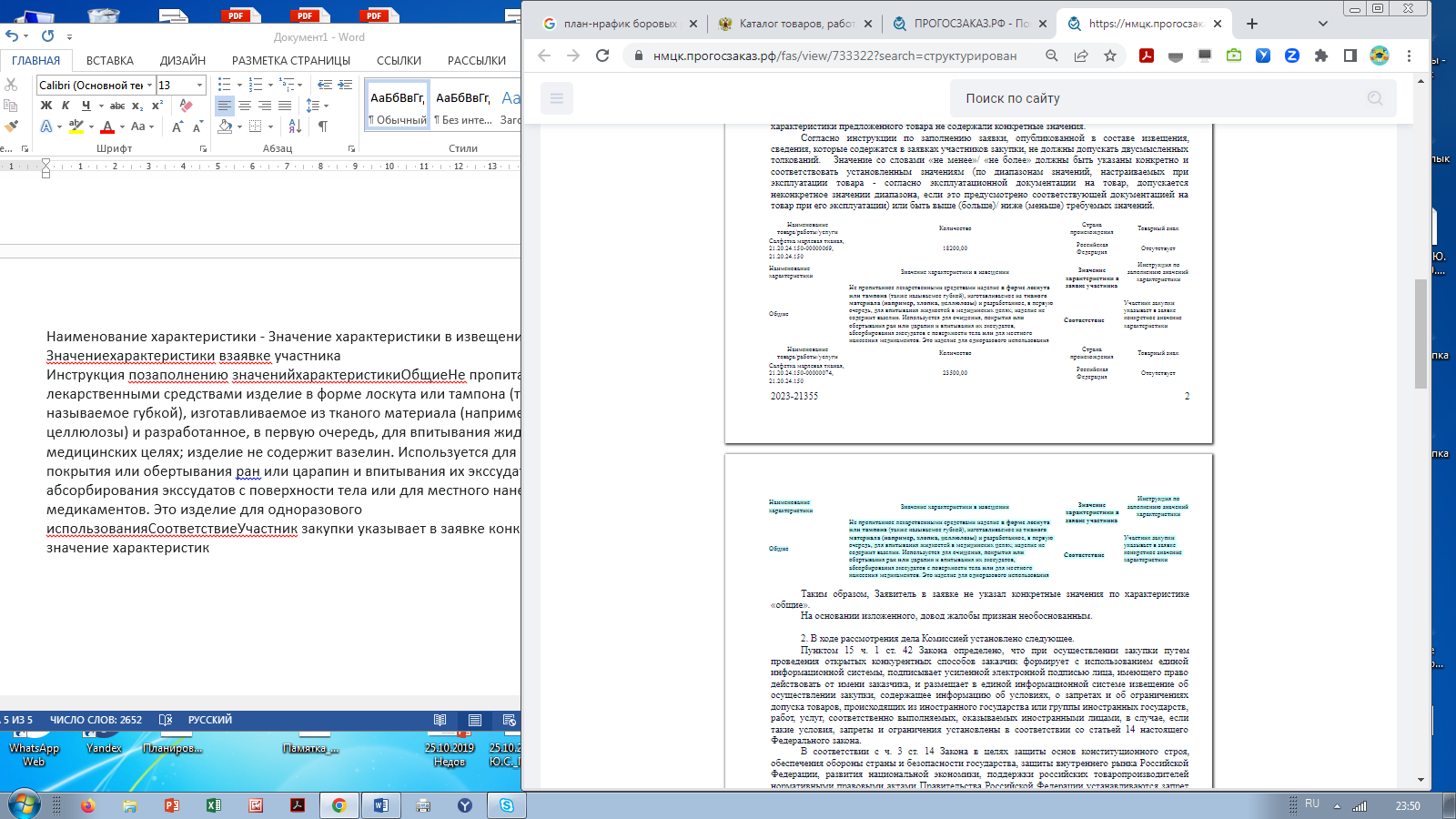 о результатам рассмотрения дела№061/06/49-4016/2023о результатам рассмотрения дела№061/06/49-4016/2023Согласно  Протоколу  подведения  итогов  от  25.10.2023  на  участие  в  аукционе  поступилочетыре заявки, заявки №№ 115156033, 115159850 (ООО «Госпитальные поставки») отклонены соследующим   обоснованием:  «Несоответствие  информации   и   документов   требованиям,предусмотренным   извещением   об   осуществлении   закупки   (за   исключением   информации   идокументов, предусмотренных п. 2 и 3 ч. 6 ст. 43 Закона № 44-ФЗ) (Отклонение по п. 1 ч. 12. ст.48 Закона № 44-ФЗ).Участник закупки в структурированном техническом задании не выбраликонкретные показатели в разделе "общие".».Обозрев   заявку  заявителя,   Комиссия   Ростовского   УФАС   России   пришла   к   выводу,   чтоаукционная   комиссия   Заказчика   при   отклонении   заявки   действовала   правомерно,   так   какхарактеристики предложенного товара не содержали конкретные значения.Согласно   инструкции   по   заполнению   заявки,   опубликованной   в   составе   извещения,сведения, которые содержатся в заявках участников закупки, не должны допускать двусмысленныхтолкований.     Значение со словами «не менее»/ «не более» должны быть указаны конкретно исоответствовать   установленным   значениям   (по   диапазонам   значений,   настраиваемых   приэксплуатации   товара   -   согласно   эксплуатационной   документации   на   товар,   допускаетсянеконкретное значении диапазона, если это предусмотрено соответствующей документацией натовар при его эксплуатации) или быть выше (больше)/ ниже (меньше) требуемых значенийСогласно  Протоколу  подведения  итогов  от  25.10.2023  на  участие  в  аукционе  поступилочетыре заявки, заявки №№ 115156033, 115159850 (ООО «Госпитальные поставки») отклонены соследующим   обоснованием:  «Несоответствие  информации   и   документов   требованиям,предусмотренным   извещением   об   осуществлении   закупки   (за   исключением   информации   идокументов, предусмотренных п. 2 и 3 ч. 6 ст. 43 Закона № 44-ФЗ) (Отклонение по п. 1 ч. 12. ст.48 Закона № 44-ФЗ).Участник закупки в структурированном техническом задании не выбраликонкретные показатели в разделе "общие".».Обозрев   заявку  заявителя,   Комиссия   Ростовского   УФАС   России   пришла   к   выводу,   чтоаукционная   комиссия   Заказчика   при   отклонении   заявки   действовала   правомерно,   так   какхарактеристики предложенного товара не содержали конкретные значения.Согласно   инструкции   по   заполнению   заявки,   опубликованной   в   составе   извещения,сведения, которые содержатся в заявках участников закупки, не должны допускать двусмысленныхтолкований.     Значение со словами «не менее»/ «не более» должны быть указаны конкретно исоответствовать   установленным   значениям   (по   диапазонам   значений,   настраиваемых   приэксплуатации   товара   -   согласно   эксплуатационной   документации   на   товар,   допускаетсянеконкретное значении диапазона, если это предусмотрено соответствующей документацией натовар при его эксплуатации) или быть выше (больше)/ ниже (меньше) требуемых значений РЕШЕНИЕ по делу № 050/06/105-42078/2023 от 08.11.2013 Московского областного УФАС извещение № 0848600007423000547Согласно доводу жалобы Заявителя, Аукционной комиссией принято неправомерное решение о признании заявки Победителя соответствующей требованиями Извещения о проведении Аукциона.«Характеристики объекта закупки, предусмотренные пунктом 1 части 1 статьи 33 Закона № 44-ФЗ, указываются с использованием ЕИС при формировании извещения об осуществлении закупки, приглашения принять участие в определении поставщика (подрядчика, исполнителя)».На заседании Комиссии установлено, что заявка Победителя была подана в структурированном виде с использованием функционала электронной торговой площадки, где указано следующее:Таким образом, изучив заявку Победителя, предоставленную на заседание представителем Заказчика, Комиссия приходит к выводу, что действия Аукционной комиссии в части признания заявки Победителя соответствующей требованиям извещения о проведении Аукциона не противоречат требованиям Закона о контрактной системе.Вместе с тем, представителем Заявителя документов и сведений однозначно свидетельствующих о правомерности действий Аукционной комиссии не представлено.Следовательно, довод жалобы Заявителя является необоснованным.Решение по делу № 44-4533/23 от 09.11.2023 Санкт-Петербург извещения 0372200115323000018.Комиссия Санкт-Петербургского УФАС России по контролю в сфере закупок По данной закупке три позиции были взяты с ценами и характеристиками из реестра товаров и справочника ККН (что подтверждается в Приложении № 2 к извещению об осуществлении закупки «Расчет начальной максимальной цены контракта). На момент размещения извещения у Заказчика не было технической возможности указать по трем позициям, взятым из справочника ККН, характеристики поставляемого товара в извещении в электронном виде, т.к. функционал ещё не реализован. Поэтому соответствующие характеристики товара были расписаны в Приложении № 1 к извещению об осуществлении закупки (пункт 2 формы, являющейся приложением к Положению о порядке формирования и размещения информации и документов в единой информационной системе в сфере закупок, о требованиях к их формам, утвержденному постановлением Правительства Российской Федерации от 27 января 2022 г. № 60). Исходя из жалобы Заявителя, технической возможности указать характеристики по трем позициям поставляемого товара с использованием ККН в электронном виде у него также не было, как и у Заказчика. Но и файл, сформированный без использования площадки с техническими характеристиками, соответствующими Таблице 1 Приложения 1 к извещению закупки Заявитель не приложил, что не позволяет рассмотреть его заявку на соответствие заявленного Заказчиком товара.Тем не менее, другие участники закупки приложили файл с техническими характеристиками товаров, указанными в Таблице 1 Приложения № 1 к извещению закупки, в котором были указаны все предложенные ими характеристики по всем позициям в составе заявки.Отклонены были те участники закупки, по которым невозможно было оценить соответствие необходимых технических характеристик по трем позициям в заявке требованиям Заказчика.Таким образом, участник закупки предоставил информацию, несоответствующую требованиям извещения о проведении закупки. Комиссия УФАС приходит к выводу, что комиссия Заказчика имела основания для признания заявки Заявителя несоответствующей требованиям извещения.РЕШЕНИЕ № 054/06/33-2276/2023 «08» ноября 2023 года г. НовосибирскКомиссия Управления Федеральной антимонопольной службы по Новосибирской областиаукциона № 0351400001223000041Таким образом, при осуществлении закупки товара, работы, услуги, в отношении которых в каталоге отсутствуют позиции, извещение об осуществлении которой размещено в ЕИС с 01.10.2023:описание объекта закупки в части характеристик, предусмотренных п.1 ч.1 ст.33 Закона о контрактной системе, указывается в формируемом с использованием ЕИС извещении об осуществлении закупки на основании п.5 ч.1 ст.42 Закона о контрактной системе;описание объекта закупки, включающее также характеристики, предусмотренные п.1 ч.1 ст.33 Закона о контрактной системе (полное описание объекта закупки), прилагается к извещению в качестве документа, сформированного без использования ЕИС.Заказчик вправе в необходимой степени детализировать характеристики объекта закупки без указания какого-либо обоснования.Комиссия Новосибирского УФАС России установила, что заказчиком при формировании извещения о проведении закупки применена позиция КТРУ 32.50.50.190-00000385 «Помпа инфузионная инсулиновая амбулаторная», которая не содержит информации о характеристиках медицинского изделия, ввиду чего заказчиком в структурированной форме извещения указано наименование товара в соответствии с примененной позицией КТРУ, а также приложен документ, сформированный без использования ЕИС, содержащий описание объекта закупки в соответствии со ст.33 Закона о контрактной системе. Довод жалобы не нашел своего подтверждения.Вывод – если нет характеристик в позиции каталога, то все характеристики в приложенном файле???_____________________________________________Решение № 055/06/106-1204/2023 от 07.11.2023 Омского областного УФАС (извещение № 0152200004723002183)Комиссия установила, что 25.10.2023 по спорной закупке от участника закупки (заявителя) поступил запрос на разъяснение положений извещения о проведении электронного аукциона дословно следующего содержания:Уважаемый Заказчик! Просим опубликовать техзадание и внести изменения в информационную карту1. Просим указать для какой перекачиваемой среды используется насос2. Просим исправить ошибку в тех. задании а именно мощность 5…7 кВт что имеется в виду? Если мощность двигателя требуемая более 18 кВт. Для исключения ошибки просим указать марку, на которую ориентировались при составлении тех. задания.3. Производительность 150…180 м3 указана максимальная или номинальная? Если номинальная, то при каком напоре?В регламентированный частью 5 статьи 42 Федерального закона о контрактной системе срок (27.10.2023) уполномоченным органом размещены разъяснения положений извещения об осуществлении закупки следующего содержания:Поставка насосного бытового электрооборудования (насос консольный) предназначен для перекачки жидкостей, воды (кроме морской) в промышленных и бытовых целях.Заказчиком была допущена техническая ошибка. В соответствии ч. 4 ст. 42 Федерального закона от 05.04.2013 N 44-ФЗ "О контрактной системе в сфере закупок товаров, работ, услуг для обеспечения государственных и муниципальных нужд" (далее — Закон № 44 ФЗ) внести изменения в извещение об осуществлении закупки не представляется возможным. В соответствии с п. 1 ч. 2 ст. 36 Закона № 44 ФЗ отменить закупку не представляется возможным. В связи с вышеизложенным, при подаче заявки, участникам закупки следует строго руководствоваться инструкцией по заполнению характеристик в заявке.В характеристике производительность насоса (м³/ч) указана – максимальная».Изучив содержание запроса на разъяснение положений извещения об осуществлении закупки, поступившего от заявителя, Комиссия установила, что, действительно, по заданному участником закупки вопросу 2: «Просим исправить ошибку в тех. задании а именно мощность 5…7 кВт что имеется в виду? Если мощность двигателя требуемая более 18 кВт. Для исключения ошибки просим указать марку, на которую ориентировались при составлении тех. задания», заказчиком фактически не был дан ответ, что нарушает положения части 5 статьи 42 Федерального закона о контрактной системе.На заседании Комиссии представителем заказчика даны пояснения, что наименование характеристики «мощность» и установление ее значения «≥ 5 и ≤ 7» ошибочно включены в описание объекта закупки, при этом, по мнению представителя заказчика, данные на запрос участника закупки разъяснения по указанному факту «при подаче заявки, участникам закупки следует строго руководствоваться инструкцией по заполнению характеристик в заявке» позволяют однозначно понять, что ошибочно включенная характеристика не будет учитываться при рассмотрении заявок.Комиссия считает указанную позицию представителя заказчика несостоятельной, поскольку из разъяснений заказчика данный вывод сделать нельзя.Более того, следует отметить, что в силу статьи 51 Федерального закона о контрактной системе заказчик формирует с использованием единой информационной системы и размещает в единой информационной системе (без размещения на официальном сайте) и на электронной площадке (с использованием единой информационной системы) без своей подписи проект контракта, указанный в пункте 5 части 2 статьи 42 настоящего Федерального закона, который должен содержать с учетом положений части 2 настоящей статьи характеристики предлагаемого участником закупки товара, соответствующие показателям, установленным в описании объекта закупки в соответствии с частью 2 статьи 33 настоящего Федерального закона, товарный знак (при наличии у товара товарного знака).Учитывая допущенную ошибку при описании закупки, а также то обстоятельство, что нормативные сроки не позволяли заказчику внести соответствующие изменения в извещение о проведении электронного аукциона либо отменить закупку заказчик мог обратиться в контрольный орган для проведения внеплановой проверки.При указанных обстоятельствах, Комиссия считает, что в рассматриваемом случае допущенная заказчиком техническая ошибка в описании объекта закупки фактически не будет соответствовать фактической потребности заказчика, что нарушает пункт 1 части 1 статьи 33, пункт 1 части 2 статьи 42 Федерального закона о контрактной системе.1. Признать обоснованной жалобу Вывод- внимательно к «ошибочным» показателямРЕШЕНИЕ по делу № 077/06/106-15048/2023 от 07.11.2023Комиссия  по   контролю  в   сфере   закупок   товаров,   работ,   услуг  УправленияФедеральной   антимонопольной   службы   по   г.   Москве Комиссия  по   контролю  в   сфере   закупок   товаров,   работ,   услуг  УправленияФедеральной   антимонопольной   службы   по   г.   Москве Комиссия  по   контролю  в   сфере   закупок   товаров,   работ,   услуг  УправленияФедеральной   антимонопольной   службы   по   г.   МосквеКомиссия  по   контролю  в   сфере   закупок   товаров,   работ,   услуг  УправленияФедеральной   антимонопольной   службы   по   г.   МосквеКомиссия  по   контролю  в   сфере   закупок   товаров,   работ,   услуг  УправленияФедеральной   антимонопольной   службы   по   г.   Москве Комиссия  по   контролю  в   сфере   закупок   товаров,   работ,   услуг  УправленияФедеральной   антимонопольной   службы   по   г.   Москве Комиссия  по   контролю  в   сфере   закупок   товаров,   работ,   услуг  УправленияФедеральной   антимонопольной   службы   по   г.   Москве Комиссия  по   контролю  в   сфере   закупок   товаров,   работ,   услуг  Управления Федеральной   антимонопольной   службы   по   г.   Москве  №   0373100094323001061заявка  Заявителя (идентификационный   номер   заявки   115208888)   отклонена  на   следующем основании:  «Несоответствие   информации   и   документов   требованиям,предусмотренным   извещением   об   осуществлении   закупки   (за   исключениеминформации и документов, предусмотренных п. 2 и 3 ч. 6 ст. 43 Закона № 44-ФЗ)(Отклонение по п. 1 ч. 12. ст. 48 Закона № 44-ФЗ) Участник закупки не указал конкретные   значения   товара,   соответствующие   значениям,   установленным   в описании   объекта   закупки,   а   именно:   указаны   только   предлагаемые   числовые значения без указания единиц измерения (мм)».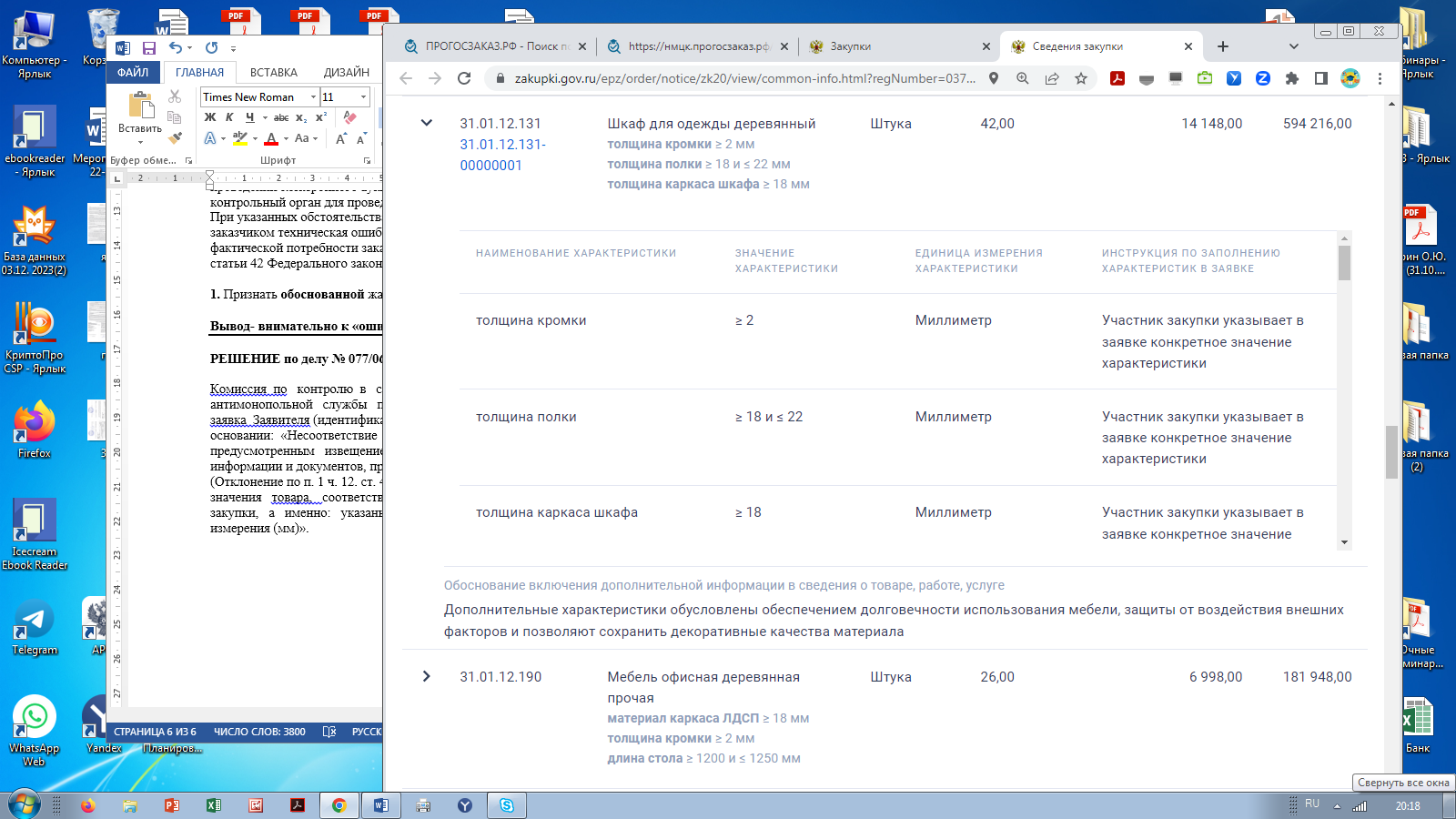 омиссия   Управления   приходит  к   выводу,   что   у   комиссииЗаказчика имелись основания для отклонения заявки Заявителя и решение комиссииЗаказчика по основанию, отраженному в протоколе подведения итогов определенияпоставщика   (подрядчика,   исполнителя),   является   правомерным,   в   связи   с   чемданный довод жалобы не нашел своего подтверждения и является необоснованным.омиссия   Управления   приходит  к   выводу,   что   у   комиссииЗаказчика имелись основания для отклонения заявки Заявителя и решение комиссииЗаказчика по основанию, отраженному в протоколе подведения итогов определенияпоставщика   (подрядчика,   исполнителя),   является   правомерным,   в   связи   с   чемданный довод жалобы не нашел своего подтверждения и является необоснованным.Таким   образом,   Комиссия   Управления   приходит  к   выводу,   что   у   комиссииЗаказчика имелись основания для отклонения заявки Заявителя и решение комиссииЗаказчика по основанию, отраженному в протоколе подведения итогов определенияпоставщика   (подрядчика,   исполнителя),   является   правомерным,   в   связи   с   чемданный довод жалобы не нашел своего подтверждения и является необоснованнымТаким   образом,   Комиссия   Управления   приходит  к   выводу,   что   у   комиссииЗаказчика имелись основания для отклонения заявки Заявителя и решение комиссииЗаказчика по основанию, отраженному в протоколе подведения итогов определенияпоставщика   (подрядчика,   исполнителя),   является   правомерным,   в   связи   с   чемданный довод жалобы не нашел своего подтверждения и является необоснованнымКомиссия   Управления   отмечает,   что   Заказчиком   при   формировании структурированного Технического задания и характеристик закупаемых товаров в составе   извещения   о   проведении   закупки   использовано   несколько   типов характеристики,   а   именно:   «количественная»   и   «качественная»,   при   этом Заказчиком   при   указании   количественных   показателей,   например,   «Толщина кромки»,   «Толщина   полки»,   «Толщина   каркаса   шкафа»   использован   тип качественной характеристики, не позволяющей сформировать единицу измерения показателя в предусмотренной для нее графе «Единица измерения характеристики».При   этом   по   иным   показателям,   например,   в   рамках   показателя   «Длина штанги»   единица   измерения   показателя   установлена   в   соответствующей   графе «Единица   измерения   показателя»,   что   свидетельствует   о   том,   что   Заказчиком использован тип «количественная» характеристика.Вместе с тем при подаче заявки на участие в закупке участники указывают конкретные   значения   параметров   товара,   в   том   числе   числовые   значения параметров,   при   этом   единица   измерения   автоматически   формируется   из предусмотренной для нее графы «Единица измерения характеристики».Так,   поскольку   в   ряде   показателей   «Толщина   кромки»,   «Толщина   полки», «Толщина   каркаса   шкафа»   использован   тип   качественной   характеристики,   и единица   измерения   приведена   в   графе   «Значение   характеристики»,   что   в рассматриваемом   случае   подобным   образом   повлекло   за   собой   ограничение количества участников закупки вследствие отклонения заявки Заявителя, Комиссия Управления приходит к  выводу   о некорректности  сформированного  извещения о проведении закупки и нарушении Заказчиком п.1 ч.1 ст. 33 Закона о контрактной системе,   что   также   содержит   признаки   состава   административногоправонарушения, ответственность за которое предусмотрена ч.1.4 ст.7.30 КодексаРоссийской Федерации об административных правонарушениях._______________________________________-РЕШЕНИЕпо делу №077/06/106-15644/2023 о нарушениизаконодательства о контрактной системе07.11.2023                                                                                                              г. МоскваКомиссия   Управления   Федеральной   антимонопольной   службыпо   г.   Москве  по   контролю   в   сфере   закупок   товаров,   работ,   услуг(Закупка   №   0373200009823000727)  В составе жалобы Заявитель указывает, что при описании закупаемого товара вструктурированной   форме   извещения   Заказчиком   не   обеспечена   возможностьвыбора значений параметра «СТЕ», что повлекло за собой невозможность участниказакупки надлежащим образом сформировать заявку на участие в закупке.В  подтверждение  своих  доводов Заявитель  прикладывает в составе  жалобыизображения   экрана,   на   которых   содержится   информация   о   невозможностинаправления   заявки,   ввиду   отсутствия   информации   по   всем   структурированнымпозициям, при этом отсутствует значение исключительно параметра «СТЕ»В составе жалобы Заявитель указывает, что при описании закупаемого товара вструктурированной   форме   извещения   Заказчиком   не   обеспечена   возможностьвыбора значений параметра «СТЕ», что повлекло за собой невозможность участниказакупки надлежащим образом сформировать заявку на участие в закупке.В  подтверждение  своих  доводов Заявитель  прикладывает в составе  жалобыизображения   экрана,   на   которых   содержится   информация   о   невозможностинаправления   заявки,   ввиду   отсутствия   информации   по   всем   структурированнымпозициям, при этом отсутствует значение исключительно параметра «СТЕ»В составе жалобы Заявитель указывает, что при описании закупаемого товара в структурированной   форме   извещения   Заказчиком   не   обеспечена   возможностьвыбора значений параметра «СТЕ», что повлекло за собой невозможность участниказакупки надлежащим образом сформировать заявку на участие в закупке.В  подтверждение  своих  доводов Заявитель  прикладывает в составе  жалобыизображения   экрана,   на   которых   содержится   информация   о   невозможностинаправления   заявки,   ввиду   отсутствия   информации   по   всем   структурированнымпозициям, при этом отсутствует значение исключительно параметра «СТЕ»Комиссией   Управления   установлено,   что,   согласно   извещению   обосуществлении закупки, Заказчиком закупается изделие «Презервативы для УЗИ»,при этом в составе извещения, в том числе в структурированной форме извещения,также   указаны   требования   к   характеристикам   закупаемого   изделия,   однако2023-543664требования к характеристике «СТЕ» не установлено.Согласно   ч.1   ст.106   Закона   о   контрактной   системе   лица,   права   и   законныеинтересы   которых   непосредственно   затрагиваются   в   результате   рассмотренияжалобы,   вправе  направить в   контрольный   орган   в   сфере   закупок   возражения   нажалобу, участвовать в ее рассмотрении лично или через своих представителей.На   заседании   Комиссии   Управления   представитель   Заказчика   пояснил,   чтотребования к указанию «СТЕ» Заказчиком в составе извещения не устанавливались,кроме   того   представитель   Заказчика   отметил,   что   формирование   и   заполнениесведений о «СТЕ» не относится к компетенции Заказчика.Согласно ч.4 ст.106 Закона о контрактной системе участник закупки, подавший жалобу, вправе представить для рассмотрения жалобы по существу информацию и документы, подтверждающие обоснованность доводов жалобы, однако, на заседание Комиссии   Управления   представитель   Заявителя   не   явился,   а   в   составе   жалобы Заявителем   не   представлено   документов   и   сведений,   свидетельствующих   о нарушении   Заказчиком   положений   Закона   о   контрактной   системе,   а   также   не представлено   сведений,   указывающий,   что   требования   к   параметру   «СТЕ» устанавливаются   Заказчиком,   ввиду   чего   у   Комиссии   Управления   отсутствуютправовые основания для признания Заказчика нарушившим положения о Законе оконтрактной системе.Кроме   того   Комиссия   Управления   отмечает,   что,   согласно   протоколу подведения   итогов   определения   поставщика   (подрядчика,   исполнителя)   от 01.11.2023   №ИЭА1,   на   участие   в   закупке   подано   4   заявки,   что   однозначно свидетельствует о возможности формирования заявки на участие в закупке. Между тем Комиссия Управления также отмечает, что в действиях оператора электронной   площадки   усматриваются   признаки   нарушения   положений   Закона   о контрактной системе.В связи с тем, что рассмотрение действий операторов электронных площадок согласно приказу Федеральной антимонопольной службы от 13.10.2015 №955/15 «О координации деятельности центрального аппарата ФАС России и территориальных органов ФАС России при осуществлении контроля в сфере закупок в соответствии с Федеральным закона от 05.04.2013 №44-ФЗ «О контрактной системе в сфере закупок товаров, работ, услуг для обеспечения государственных и муниципальных нужд», а также   при   осуществлении   полномочий   по   ведению   реестра   недобросовестных поставщиков (подрядчиков, исполнителей)», на предмет соответствия требованиям Закона  о  контрактной  системе относится к  компетенции  ФАС  России,  КомиссиейУправления   принято   решение   о   передаче   материалов   дела   в   ФАС   России   длярассмотрения в пределах своей компетенции по существу.Р Е Ш Е Н И Е №025/06/50-1576/2023комиссии Управления Федеральной антимонопольной службы по Приморскому краю по контролю закупок2 ноября 2023 года г. Владивосток (извещение №0320200009223000106)По мнению Заявителя, комиссия Заказчика допустила нарушения требований Федерального закона , так как неправомерно отклонила заявку Заявителя«Несоответствие информации и документов, предусмотренных извещением об осуществлении закупки (за исключением информации и документов, предусмотренных п. 2 и 3 ч. 6 ст. 43 Закона №44 ФЗ) требованиям, установленным в извещении об осуществлении закупки».В отношении заявки ООО «СтройРЕГИОН» указано следующее развернутое основание для отклонения:«В соответствии с пп. а) п. 2 ч. 1 ст. 43 Федерального Закона № 44-ФЗ пунктом а) ч. 2 раздела 19 «Извещения о проведении запроса котировок в электронной форме» установлено, что заявка на участие в запросе котировок в электронной форме должна содержать предложение участника закупки в отношении объекта закупки, в том числе характеристики предлагаемого участником закупки товара, соответствующие показателям, установленным в описании объекта закупки, товарный знак (при наличии у товара товарного знака). Пунктом 5 части 3 раздела 19 «Извещения о проведении запроса котировок в электронной форме» установлено: «Показатели товара должны соответствовать показателям, установленным Заказчиком в извещении, и должны быть указаны участником закупки конкретно, за исключением характеристик, для которых производителем товара или нормативными актами РФ установлена допустимая погрешность (+/-) или диапазон значений. Если требования к значениям показателей товаров установлены с использованием слов «должен» во всех формах, «приблизительно», «примерно», «относительно», «почти», «около», «более», «менее», «не более», «не менее», «не ниже», «от», «до», «не хуже», «лучше», знаков «˃», «<», «≤», «≥», «±», «или», «/», «\» и в отношении этих значений отсутствуют сноски и ссылки, считать, что описываемый показатель имеет конкретное значение и при его описании не допускается применение данных слов и знаков.»Заказчиком в отношении позиций 1,2,3 табличной части технического задания (описания объекта закупки) установлено:Тип покрытия полотна: порошковая покраска или битумный лак;В инструкции по заполнению значений характеристики Заказчиком установлено: Участник закупки указывает в заявке только одно значение характеристики.Участник закупки в заявке в отношении товара, указанного в позициях 1,2,3 табличной части технического задания указал:Тип покрытия полотна: порошковая покраска или битумный лак.Таким образом, участником закупки не представлены конкретные характеристики товаров, что не соответствует требованиям, предусмотренным извещением об осуществлении закупки и такая заявка подлежит отклонению».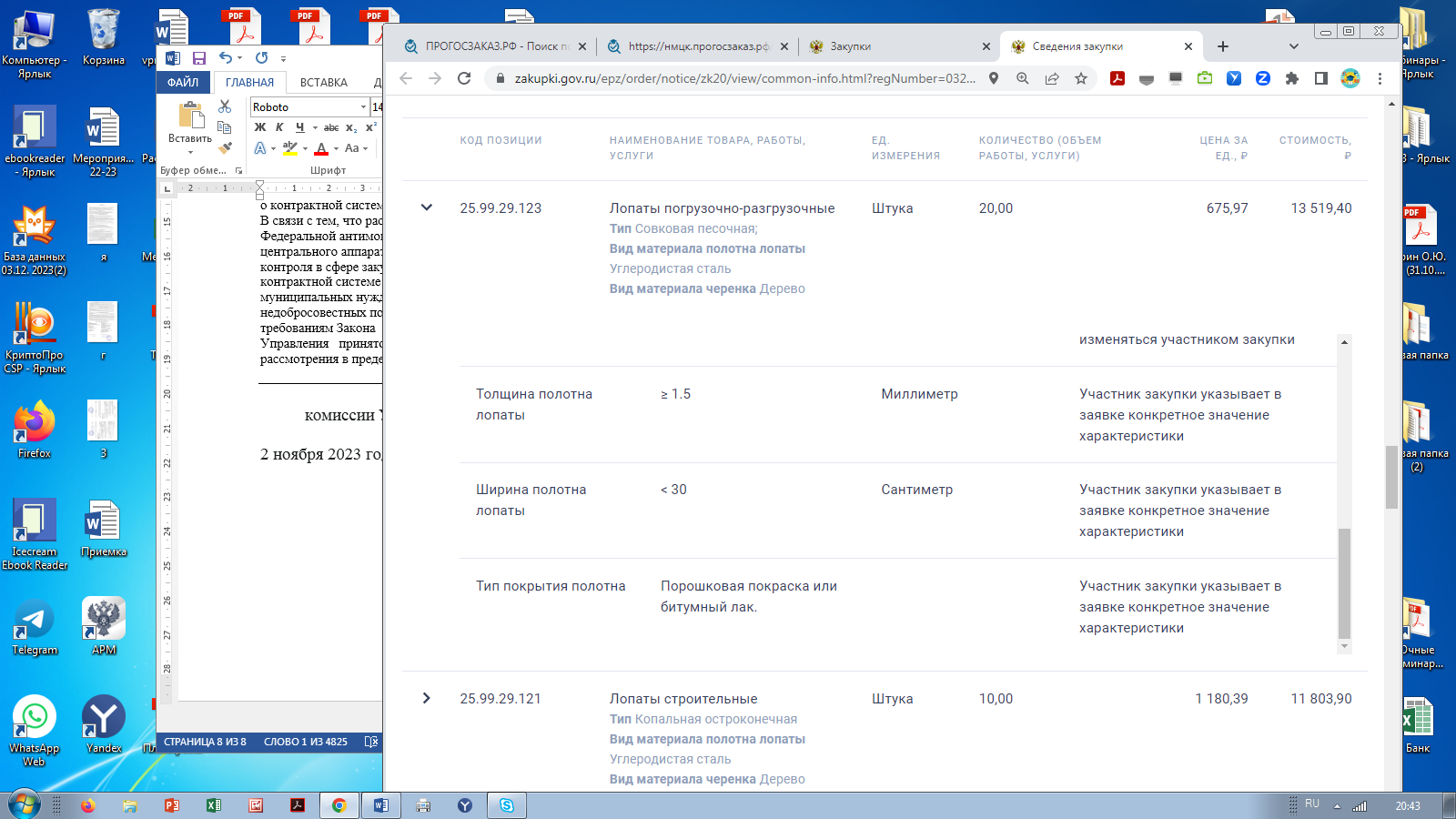 Положения пункта 1 части 2 статьи 43 Закона № 44-ФЗ не содержат требований к формату представляемых сведений и не корреспондируют к положениям Постановление Правительства РФ №656, а также отсутствует законодательное закрепление приоритета для структурированной формы заявки.При этом, в рамках рассмотрения жалобы установлено, что в форме, заполняемой участником закупки, отсутствует возможность выбора единственного значения показателя: «Тип покрытия полотна: порошковая покраска или битумный лак».Указанные обстоятельства, воспрепятствовали участникам осуществить заполнение заявки с использованием электронной площадки надлежащим образом, что повлекло их отклонение.На основании вышеизложенного, руководствуясь ст. ст. 99, 106 Закона № 44-ФЗ, Комиссия Приморского УФАС России,1. Признать жалобу ООО «СтройРЕГИОН» на действия комиссии Заказчика – ГБУ «Хозяйственное управление Правительства Приморского края» при проведении запроса котировок на поставку лопат (извещение № 0320200009223000106) необоснованной.РЕШЕНИЕ № 054/06/48-2249/2023 «02» ноября 2023 года г. НовосибирскКомиссия Управления Федеральной антимонопольной службы по Новосибирской области№ 0851200000623007402Податель жалобы считает, что единая комиссия уполномоченного учреждения неправомерно отклонила его заявку на участие в закупке, поскольку в описании объекта закупки указано, что формат сжатия видеосигнала: «H.264 или MPEG-4 AVC Main Profile или MPEG-4 AVC High Profile». В инструкции по заполнению заявки указано, что участник закупки указывает в заявке конкретное значение характеристики. По мнению подателя жалобы, формулировка «либо» и «или» означает выбор показателей по значению взаимоисключающих или заменяющих друг друга, указывая на необходимость выбора между ними. Кроме того, в извещении о проведении электронного аукциона отсутствует четкая инструкция употребления союза «или» в ином смысловом значении.Комиссия Новосибирского УФАС России установила, что характеристики товара, указанные в структурированной форме заявки ООО Фирма «Системы и Средства» и файл «Описание объекта закупки_ОТС Panasonic.docx» приложенный в графе «характеристики предлагаемого участником закупки товара, соответствующие показателям, установленным в описании объекта закупки, товарный знак (при наличии у товара товарного знака)» в составе заявки, имеют противоречия, заключающиеся в том, что в структурированной форме заявки на участие в электронном аукционе подателем жалобы был указан формат сжатия видеосигнала - H.264, а также сетевой протокол – KTSP, а в приложенном файле с характеристиками товара указан весь перечень характеристик, указанных в описании объекта закупки.В соответствии с п. 1 ч. 12 ст. 48 Закона о контрактной системе при рассмотрении вторых частей заявок на участие в закупке соответствующая заявка подлежит отклонению в случае непредставления (за исключением случаев, предусмотренных данным Федеральным законом) в заявке на участие в закупке информации и документов, предусмотренных извещением об осуществлении закупки в соответствии с данным Федеральным законом (за исключением информации и документов, предусмотренных пунктами 2 и 3 ч. 6 ст. 43 Закона о контрактной системе), несоответствия таких информации и документов требованиям, установленным в извещении об осуществлении закупки.Комиссия Новосибирского УФАС России считает, что при рассмотрении заявок на участие в закупке комиссия по осуществлению закупки рассматривает совокупность всех документов и информации, представленных участником закупки, документы не должны противоречить друг другу.На основании изложенного, довод жалобы не нашёл своего подтверждения._--------------------------------------------РЕШЕНИЕ по жалобе ООО «ПС Парт» (вх. № 16253/23 от 26.10.2023 г.)о нарушении законодательства о закупках 02.11.2023 г. г. Пермь Комиссия Управления Федеральной антимонопольной службы по Пермскому краюизвещению № 0356500001423005048с 01.10.2023 г. предложение участника закупки в отношении объекта закупки должно быть сформировано участниками с использованием электронной площадки.Согласно извещению, к поставке требуется компьютер персональный настольный (моноблок).В результате анализа предложения Заявителя в отношении объекта закупки, предоставленного в адрес Комиссии оператором электронной площадки, установлено, что Заявителем, в нарушение п. 31 ПП РФ № 656, не были сформированы сведения о характеристиках предлагаемого к поставке моноблока.Относительно довода Заявителя о том, что функционал электронной площадки АО «Сбербанк-АСТ» не предполагает возможности подачи заявки на участие в закупки без формирования предложения в отношении объекта закупки, Комиссия отмечает следующее.В своем ответе на запрос представитель АО «Сбербанк-АСТ» указал, контроль обязательности заполнения участниками характеристик предлагаемого к поставке товара на площадке был введен в 09:45 23.10.2023 г., при этом возможность заполнения таких характеристик была предоставлена Заявителю в равной мере с остальными участниками, подавшими заявки на участие в закупке.При помощи использования функционала ГИС «Независимый регистратор», Комиссией установлено, что свою заявку Заявитель подал в 18:30:32 20.10.2023 г., то есть до введения на электронной площадке контроля обязательности заполнения участниками характеристик предлагаемого к поставке товара.Таким образом, довод Заявителя не нашел своего подтверждения в материалах жалобы, доказательств обратного в адрес Комиссии представлено не было.На основании указанного, в действиях Аукционной комиссии нарушения требований Закона о закупках выявлено не было, довод Заявителя признан необоснованным.РЕШЕНИЕ по делу № 022/06/49-1325/202303 ноября 2023 г.                                                                                                                    г. БарнаулКомиссия управления Федеральной антимонопольной службы по Алтайскому  краю поконтролю в сфере закупок (далее – Комиссия) в составе№0817200000323015985Заявитель   считает,  что   комиссией   по   осуществлению   закупок   нарушен   порядок рассмотрения   заявок   на   участие   в   закупке,   установленный   п.п   а)   п.   1   части   5   статьи   49 Федерального закона от 05.04.2013 N 44-ФЗ выразившийся в принятии Комиссией незаконного решения о признании заявок на участие в закупке соответствующими извещению об осуществлении закупкиПредставитель   уполномоченного   учреждения   указывает   на   то,   что   требований   попредставлению  регистрационных  удостоверений   на   медицинские  изделия   в   составе   заявки   на участие в закупки не предъявлялись, и структурированная заявка участника в ЕИС полностьюсоответствовала   требованиям   извещения,   оснований   для   проверки   регистрационногоудостоверения на соответствие требованиям извещения у комиссии не было. Довод   заявителя   о   том,   что   информация   в   прикрепленных   победителем   файлахпротиворечит структурированной заявке, в связи с чем, у комиссии «должны возникнуть вопросы»и она должна была отклонить заявку, несостоятелен, так как в соответствии с ч. 4 ст. 5 Закона оконтрактной системе 44-ФЗ, в случае наличия противоречий между данными, содержащимися вединой   информационной   системе,   и   данными,   содержащимися   в   информации   и   документах, направляемых участниками контрактной системы, приоритет имеет информация, содержащаяся в единой информационной системВ соответствии с п. 2.4.3 Требований к содержанию, составу заявки на участие в закупке,при описании показателей товара и (или) их значений участнику закупки необходимо учитыватьследующее:-при формировании заявки на участие реализована работа с объектами закупки вструктурированном виде и их экспорт в ЕИС в составе пакета протокола;-характеристики   предлагаемого   участником   закупки   товара,   соответствующиепоказателям, установленным в описании объекта закупки в соответствии с частью 2 статьи 33Федерального   закона,   предоставление   которых   предусмотрено   пунктом   1.1.4.   настоящихТребований, формируются участником закупки в соответствии с инструкцией, размещенной наэлектронной площадке и столбца «Инструкция по заполнению характеристик в заявке» таблицыраздела извещения об осуществлении закупки «Объект закупки».Исходя   из   содержания   заявки   победителя,   в   ее   состав   включено   регистрационноеудостоверение на медицинское изделие от 24.11.2017 № ФСР 2008/03995 на «Преобразовательизмерительный биоэлектрических и биомеханических сигналов организма человека для работы сПК с целью лечения больных по методу биологической обратной связи «ПБС БОС» по ТУ 9441-036-25888044-2008».Комиссия   УФАС   по   Алтайскому   краю   в   ходе   внеплановой   документарной   проверки рассмотрела регистрационное удостоверение на медицинское изделие, структурированную заявку в  ЕИС и  расширенные  характеристики на  поставляемый  товар,  приложенные  производителем ООО   «Биосвязь»   к   заявке   в   формате  word.doc,   и   пришла   к   выводу   о   том,   что   каких-либо критических отклонений заявки и технического задания не выявлено.Заявитель настаивает на том, что что информация в прикрепленных победителем файлахпротиворечит структурированной заявке, в связи с чем, комиссия должна была отклонить заявку.Однако, в соответствии с ч. 4 ст. 5 Закона о контрактной системе 44-ФЗ, в случае наличияпротиворечий между данными, содержащимися в единой информационной системе, и данными,содержащимися в информации и документах, направляемых участниками контрактной системы,приоритет имеет информация, содержащаяся в единой информационной системе.Поскольку в структурированную заявку нельзя вносить какие-либо изменения, победительзакупки представил расширенные характеристики к поставляемому товару, которые были оцененыкомиссией как соответствующие требованиям извещения.Заявитель   не   привел   доказательств   о   нарушении   со   стороны   комиссии   каких-либоположений Федерального закона от 05.04.2013 № 44-ФЗ «О контрактной системе в сфере закупоктоваров,   работ,   услуг   для   обеспечения   государственных   и   муниципальных   нужд»   и   других нормативных актов, соответственно со стороны комиссии нет нарушений Федерального закона от 05.04.2013 № 44-Ф Е Ш Е Н И Епо делу № 069/06/106-998/2023 о рассмотрении жалобы на нарушениезаконодательства о контрактной системеРезолютивная часть решения оглашена «02» ноября 2023 г.В полном объеме решение изготовлено «08» ноября 2023 г.Комиссия Управления Федеральной антимонопольной службы по Тверской области по контролю в сфере закупок закупи при проведении закупки товара у единственного поставщика на сумму, предусмотренную частью 12 статьи 93 Закона о контрактной системе на право заключения контракта на поставку наборов базовый для внутривенных вливаний (извещение от 27.10.2023 № 0336300063323000032Заказчик пояснил, что при формировании извещения о закупке Заказчик руководствовался вышеуказанными требованиями. При описании объекта закупки в структурированном виде вкладка «Информация об объекте закупки» включает в себя:- код позиции (в соответствии с каталогом товаров, работ, услуг):- наименование товара, работы, услуги;- единица измерения;- количество;- цена за единицу;- стоимость;- наименование характеристики;- значение характеристики;- единица измерения характеристики;- инструкция по заполнению характеристик в заявке.Согласно протоколу подведения итогов определения поставщика от 30.10.2023 №ИЗТ1, заявка Заявителя отклонена в связи с непредставлением информации и документов, предусмотренных пп. «в» п. 5 ч. 12 ст. 93 Закона № 44-ФЗ.При обозрении заявки Заявителя установлено, что она не содержит конкретные значения характеристик предлагаемого участником закупки товара ни в структурированном виде (с использованием электронной площадки), ни в каком-либо другом виде.Таким образом, довод жалобы не нашел своего подтверждения.Признать жалобу ООО «ОКТАНТ» необоснованной.	РЕШЕНИЕ № 052/06/105-2546/202303 ноября 2023 года город Нижний НовгородКомиссия Управления Федеральной антимонопольной службы по Нижегородской области по контролю в сфере закупок в составе:0132300007523001361Отклонить заявку на участие в закупке по п.1 ч.12 ст.48 №44-ФЗ за несоответствие информации, предусмотренной пп. а п. 2 ч. 1 ст. 43 44-ФЗ, п. а) пп. 1.2 Требований к заявке
и инструкции по ее заполнению (Приложение к Извещению), а именно:Дополнительно информируем, что в случае наличия противоречий между данными
о характеристиках предлагаемого участником закупки товара, содержащимися в файле
из заявки, и информацией, сформированной с использованием электронной площадки, приоритет имеет информация, сформированная с использованием электронной площадки.».Проанализировав заявку ООО "ПС Парт" Комиссией Нижегородского УФАС России установлено, что участником закупки не указано в заявке (с использованием электронной площадки) конкретное значение характеристики: «Разрешение экрана».Вместе с тем Инструкцией по заполнению заявки на участие в закупке определено следующее:«2.1. В соответствии с п. 31 Дополнительных требований к операторам электронных площадок, операторам специализированных электронных площадок и функционированию электронных площадок, специализированных электронных площадок (утв. Постановлением Правительства РФ от 08.06.2018 № 656) при формировании предложения участника закупки
в отношении объекта закупки, предусмотренного пунктом 2 части 1 статьи 43 Федерального закона № 44-ФЗ, с использованием электронной площадки, формируются наименование страны происхождения товара, товарный знак (при наличии у товара товарного знака), а также характеристики предлагаемого участником закупки товара в части характеристик, содержащихся в извещении об осуществлении закупки в соответствии с пунктом 5 части 1 статьи 42 Федерального закона № 44-ФЗ.В случае, если данная информация и сведения не будут сформированы с использованием электронной площадки, заявка участника будет отклонена на основании п. 1 ч. 12 ст. 48 Федерального закона № 44-ФЗ.Участник закупки вправе дополнительно предоставить сведения о наименовании страны происхождения товара, товарном знаке (при наличии у товара товарного знака), а также характеристиках предлагаемого участником закупки товара в части характеристик, содержащихся в извещении, в виде отдельного файла в составе заявки. В случае наличия противоречий между данными, содержащимися в файле из заявки, и информацией, сформированной с использованием электронной площадки, приоритет имеет информация, сформированная с использованием электронной площадки.».Комиссией Нижегородского УФАС России установлено, что заявка заявителя отклонена
в соответствии с положениями извещения о проведении электронного аукциона,
в связи с чем действия аукционной комиссии при отклонении заявки общества не противоречат требованиям Закона о контрактной системе.Исходя из вышеизложенного, жалоба заявителя признается Комиссией Нижегородского УФАС России необоснованной.Р Е Ш Е Н И Е по делу №062/06/48-741/2023 о нарушении законодательства о контрактной системе в сфере закупок 08 ноября 2023 года г. РязаньРезолютивная часть решения оглашена 02 ноября 2023 года.Комиссия Рязанского УФАС России по контролю в сфере закупок,((извещение №0859200001123012112 от 13.10.2023)Таким образом, участникам закупки с 01.10.2023 надлежит подавать свои заявки, содержащие предложения в отношении объекта закупки, в структурированном виде с использованием функционала электронной площадки.Комиссия Рязанского УФАС России отмечает, что в прикрепленном файле «Требования к содержанию, составу заявки на участие в закупки» установлено следующее требование: при формировании предложения участника закупки в отношении объекта закупки, предусмотренного пунктом 2 Раздела 1 настоящего документа, с использованием электронной площадки формируются наименование страны происхождения товара, товарный знак (при наличии у товара товарного знака), а также характеристики предлагаемого участником закупки товара в части характеристик, содержащихся в извещении об осуществлении закупки в соответствии с пунктом 5 части 1 статьи 42 Закона № 44-ФЗ.Вместе с тем, на участие в закупки подано 3 заявки от участников, при этом только ООО «Проф-ИТ» не выполнены вышеуказанные требования в части обязательного указания характеристик предлагаемого к поставке товара в структурированной форме c использованием электронной площадки.Довод Заявителя о том, что в составе заявки имеется отдельный файл с указанием характеристик предлагаемого участником закупки товара Комиссия Рязанского УФАС России считает несостоятельным по следующим основаниям.01.10.2023 Заказчик вправе формировать проект контракта в структурированном в виде с использованием ЕИС. Сведения в такой контракт Заказчики полностью формируют с помощью ЕИС, данные для его заполнения поступают в контракт из извещения и заявки участника. Соответственно, при отсутствии предложения участника в отношении объекта закупки в структурированном виде информация в контракт «не подгружается» и Заказчик лишается законного права на формирование проекта контракта в структурированном виде с использованием ЕИС.Таким образом, основанием для отклонения заявки ООО «Проф-ИТ», поданной на участие в рассматриваемом электронном аукционе, послужило несоблюдение участником требований, установленных Законом о ФКС, а также извещением об осуществлении закупки.Проанализировав материалы рассматриваемого дела, Комиссия приходит к выводу о необоснованности довода жалобы Заявителя, ЕШЕНИЕКомиссии по контролю в сфере закупок по делу № 012/06/106-979/202301 ноября 2023 года г. Йошкар-ОлаКомиссия Марийского УФАС России по контролю в сфере закупок в составе:(номер извещения в ЕИС № 0108500000423001728 от 18.10.2023),1 . Описание объекта закупки по позиции 1 содержит противоречащие друг другу характеристики товара.Заказчиком в пункте 8 позиции 1 описания объекта закупки установлены дополнительные требования к детали набора базового — капельница из пластичного материала без жидкостного фильтра внутри. Капельница, полностью изготовленная из пластичного материала, позволяет перед эксплуатацией обеспечить ускоренное заполнение системы инфузионным раствором путем ее полного сдавливания. Отсутствие фильтра внутри капельницы позволяет предотвратить повреждение материала капельницы при ее сжатии.В пункте 14 описания объекта закупки по позиции 1 установлено, что предлагаемое к поставке устройство должно соответствовать ГОСТ 25047-87.Указанный ГОСТ устанавливает, что конструкция устройства должна сохранять герметичность и использоваться при обычном гравитационном вливании жидкостей/растворов и без какого-либо принудительного нагнетания. Однако, исходя из описания объекта закупки, предлагаемый к поставке товар обязан выдерживать дополнительную, непредусмотренную ГОСТ нагрузку, путем полного сдавливания капельно-фильтрующего узла.Таким образом, учитывая одновременно наличие в описании объекта закупки по позиции 1 взаимоисключающих требований, а именно: характеристик, противоречащих ГОСТ 25047-87, и необходимости соответствия товара указанному ГОСТ, потенциальному участнику закупки не представляется возможным определить соответствие предлагаемых к поставке товаров установленным заказчиком потребностям. Указанные обстоятельства приведут к невозможности исполнения контракта на условиях настоящего извещения.Кроме того, указанный ГОСТ содержит чертежи № 10 и № 12, содержащие изображения стандартных устройств для вливания кровезаменителей и инфузионных растворов в различных вариантах исполнения. При этом на указанных чертежах капельно-фильтрующий узел изображен со встроенным жидкостным фильтром внутри.По позиции 3 описания объекта закупки установлено дополнительное требование к товару без надлежащего обоснования необходимости его использования, а также противоречащее действующим техническим регламентам.Заказчиком установлено требование о наличии в комплекте с наборами базовыми фиксирующей повязки длиной не менее 500 мм, шириной не менее 20 мм. Наличие повязки указанного размера внутри упаковки системы соответствует потребности заказчика, позволяет быстро и надежно закрепить трубку системы к руке пациента без применения лейкопластыря.По мнению заявителя, правовое обоснование применение дополнительных характеристик носит формальный и необъективный характер, а также не отражает значимых потребительских свойств предлагаемого к поставке товара.По всем товарным позициям объекта закупки установлено требование о цветовой кодировке номинального наружного диаметра трубки инъекционной иглы по ГОСТ Р ИСО 6009-2020. При этом участник закупки обязан указать в заявке только одно значение характеристики из перечня указанных цветов.Однако при подаче заявки в структурированном виде не представляется возможным указать одно значение характеристики, участнику предлагается либо установить весь перечень цветов, либо не устанавливать значение характеристики совсем.Таким образом, в описании объекта закупки, составленном в структурированном виде, и описании виде файла, прикрепленного к извещению, имеются противоречащие друг другу требования к товару.С 01.10.2023 заказчики начали формировать извещение в ЕИС, с использованием системы указывают функциональные, технические, качественные и эксплуатационные характеристики объекта закупки.В настоящее время функционалом ЕИС не предусмотрена возможность формирования характеристик товара с вариантом выбора, когда заказчик указывает ( одно или несколько значений) при формировании извещения с использованием КТРУ. Участник закупки может выбрать либо все цвета, либо не указывать цвет вообще.В связи с этим, заявки участников, которые не указали конкретный цвет иглы, по данному основанию не отклонялись, при рассмотрении заявок комиссия исходила из предложенного размера иглы, так как из размера иглы можно установить конкретный цвет.По результатам рассмотрения жалобы по существу в соответствии с частью 8 статьи 106 Закона о контрактной системе контрольный орган в сфере закупок принимает решение о признании жалобы обоснованной или необоснованной.РЕШЕНИЕпо жалобе ИП Медунова А.В. (вх. № 16302/23 от 27.10.2023 г.) о нарушении законодательства о закупках 01.11.2023 г. г. ПермьКомиссия Управления Федеральной антимонопольной службы по Пермскому краю (далее – Комиссия) (изв. № 1056500001423000079),Согласно протоколу подведения итогов определения поставщика (подрядчика, исполнителя) от 26.10.2023 №ИЗК1, заявка Заявителя была отклонена Котировочной комиссией со следующим обоснованием: (п. 1 ч. 12 ст. 48) - непредставление информации и документов, предусмотренных извещением, несоответствие таких информации и документов (В заявке на участие в закупке отсутствует конкретное значение характеристики товара: «Силуэт куртки» (в заявке указано: «Прямая удлиненная модель»). В соответствии с Инструкцией по заполнению характеристик в заявке в объекте закупки, установленном в извещении о проведении запроса котировок в электронной форме: «Участник закупки указывает в заявке только одно значение характеристики».)Заявитель с решением Котировочной комиссии не согласен и обращает внимание на то, что предоставленная в материалах заявка информация о предлагаемом товаре полностью соответствует положениям извещения и приложениям к нему.В частности, Заявитель сообщает, что в п. 1.7 приложения к извещению под наименованием «Техническое задание» указано следующее:Заявитель обращает внимание на то, что указание данной характеристики не предусматривает выбора между двумя значениями.Котировочная комиссия в предоставленных возражениях сообщает, что согласно структурированной заявке и инструкции по ее заполнению, в столбце «Наименование характеристики» в позиции – силуэт куртки, необходимо было указать одно значение характеристики товара, либо прямой, либо удлиненный. На этот выбор указывает столбец данной таблицы «Инструкция по заполнению характеристик в заявке» где указано – участник закупки указывает в заявке только одно значение характеристики.Также Котировочная Комиссия обращает внимание на то, что структурированная заявка имеет приоритет при проверке заявок участников и подлежит обязательному заполнению на основании п. 31 дополнительных требований к операторам электронной площадки, операторам специальных электронных площадок и функционированию электронных площадок, специализированных электронных площадок, утвержденных Постановлением Правительства Российской Федерации от 08.06.2018 № 656.На основании изложенного, Котировочная комиссия считает, что заявка ИП Медунова А.В. была отклонена правомерно.Таким образом, если в КТРУ нет соответствующей позиции, то с 1 октября 2023 г. при описании объекта закупки его параметры указывают через ЕИС.Согласно письму Минфина России от 25.09.2023 г. № 24-03-09/90944 в этом случае при размещении извещения с указанной даты характеристики объекта закупки, например, технические, приводят в структурированном виде через ЕИС (с учетом п. 3 Положения о порядке формирования и размещения информации и документов в ЕИС, утвержденного постановлением Правительства РФ от 27.01.2022 г. № 60). К извещению также прилагают документ с полным описанием объекта закупки, который сформировали без системы.Таким образом, на основании вышеуказанной нормы и в связи с тем, что все заказчики перешли на структурированное извещение (вне зависимости от наличия или отсутствия соответствующей позиции в КТРУ), заполнение заявки в структурированном виде в рамках Закона о закупках стало обязательным с 1 октября 2023 года.В соответствии с описанием объекта закупки, сформированным Заказчиком посредством функционала ЕИС, объектом вышеуказанной закупки является поставка товара (куртки мужские д/с).Комиссия обращает внимание, что согласно столбцу «Инструкция по заполнению характеристик в заявке» структурированного извещения, участник данного запроса котировок в электронной форме при указании характеристики «Силуэт куртки» должен был в материалах своей заявки выбрать одно из двух требуемых значений: «прямой» либо «удлинённый».Вместе с тем, исходя из анализа материала заявки ИП Медунова А.В., данный участник запроса котировок в электронной форме в значении характеристики «Силуэт куртки» указал следующее: «Прямой, Удлиненный».На основании указанного, Комиссия делает вывод о том, что Котировочная Комиссия правомерно отклонила заявку ИП Медунова А.В.Следовательно, довод Заявителя признан необоснованным, в действиях Котировочной комиссии нарушения требований Закона о закупках выявлено не было.На основании статей 99, 106 Федерального закона «О контрактной системе в сфере закупок товаров, работ, услуг для обеспечения государственных и муниципальных нужд» Комиссия,РЕШИЛА:Признать жалобу ИП Медунова А.В. на действия Единой комиссии Министерства по регулированию контрактной системы в сфере закупок Пермского при проведении запроса котировок в электронной форме на поставку товара (куртки мужские д/с) (изв. № 1056500001423000079) необоснованной.ЕШЕНИЕпо жалобе ИП Ганшина С.А. (вх. № 16164/23 от 25.10.2023 г.)о нарушении законодательства о закупках01.11.2023 г. г. Пермь Комиссия Управления Федеральной антимонопольной службы по Пермскому краю (далее – Комиссия) (изв. № 0356100029523000416),аким образом, позиции КТРУ: 26.60.11.113-00000094; 26.60.11.113-00000095; 26.60.11.113-00000096; 26.60.11.113-00000097; 26.60.11.113-00000098 по своим функциональным, техническим и эксплуатационным характеристикам не соответствуют установленным Заказчиком требованиям к закупаемому товару.Вместе с тем, в ходе проведения внеплановой проверки Комиссией установлено, что описание объекта закупки не было сформировано в структурированной форме.Извещение, формируемое с использованием единой информационной системы в сфере закупок (далее - ЕИС), должно содержать информацию, предусмотренную Правилами (п. 5 ч. 1 ст. 42 Закона о закупках).Пунктом 7 Правил установлено, что при проведении электронных процедур в случае осуществления закупки товара, работы, услуги, в отношении которых в каталоге отсутствуют позиции, характеристики объекта закупки, предусмотренные пунктом 1 части 1 статьи 33 Закона N 44-ФЗ, указываются с использованием ЕИС при формировании извещения об осуществлении закупки в соответствии с ч. 1 ст. 42 Закона о закупках.При этом извещение об осуществлении закупки должно также содержать составленное в соответствии со ст. 33 Закона о закупках описание объекта закупки, которое прилагается к такому извещению в форме электронного документа или образа бумажного документа, сформированных без использования ЕИС (п. 1 ч. 2 ст. 42 Закона о закупках, пункт 2 формы, являющейся приложением к Положению о порядке формирования и размещения информации и документов в единой информационной системе в сфере закупок, о требованиях к их формам, утвержденному постановлением Правительства Российской Федерации от 27 января 2022 г. № 60) (далее - Положение).Следует отметить, что Положение устанавливает разные способы размещения в ЕИС информации и документов, формируемых с использованием ЕИС и сформированных без ее использования, в частности:- формирование информации и документов с использованием ЕИС осуществляется путем заполнения экранных форм веб-интерфейса ЕИС или путем представления в ЕИС электронного документа, содержащего сформированную информацию, посредством информационного взаимодействия (пункт 3 Положения);- документы, сформированные без использования ЕИС, размещаются в ЕИС в форме электронного документа или образа бумажного документа (пункт 4 Положения).На основании изложенного при осуществлении закупки товара, работы, услуги, в отношении которых в каталоге отсутствуют позиции, извещение об осуществлении которой размещено в ЕИС с 1 октября 2023 г.:- описание объекта закупки в части характеристик, предусмотренных пунктом 1 части 1 статьи 33 Закона N 44-ФЗ, указывается в формируемом с использованием ЕИС извещении об осуществлении закупки на основании пункта 5 части 1 статьи 42 Закона N 44-ФЗ с учетом пункта 3 Положения;- описание объекта закупки, включающее также характеристики, предусмотренные пунктом 1 части 1 статьи 33 Закона N 44-ФЗ (то есть, полное описание объекта закупки), прилагается к извещению в качестве документа, сформированного без использования ЕИС.Кроме того, согласно п. 3 Постановления Правительства РФ от 27.01.2022 № 60 «О мерах по информационному обеспечению контрактной системы в сфере закупок товаров, работ, услуг для обеспечения государственных и муниципальных нужд, по организации в ней документооборота, о внесении изменений в некоторые акты Правительства Российской Федерации и признании утратившими силу актов и отдельных положений актов Правительства Российской Федерации» формирование информации и документов с использованием единой информационной системы осуществляется путем заполнения экранных форм веб-интерфейса единой информационной системы или путем представления в единую информационную систему электронного документа, содержащего сформированную информацию, посредством информационного взаимодействия единой информационной системы с иными информационными системами, используемыми субъектами единой информационной системы.Аналогичная позиция содержится в Информационном письме Минфина России от 25.09.2023 № 24-03-09/90944 «О размещении описания объекта закупки в единой информационной системе в сфере закупок».Комиссия отмечает, что Заказчик сформировал характеристики, требуемого к поставке товара без использования функционала ЕИС, в связи с чем в действиях Заказчика усматривается нарушение п. 5 ч. 1 ст. 42 Закона о закупках.Поскольку оснований полагать, что указанное нарушение создало препятствие для возможности подачи заявки Заявителем, не имеется, Комиссия решила предписание не выдавать.На основании статей 99, 106 Федерального закона «О контрактной системе в сфере закупок товаров, работ, услуг для обеспечения государственных и муниципальных нужд» Комиссия,РЕШИЛА:1. Признать жалобу ИП Ганшина С.А. на действия ФГБУ «ФЦССХ им. С.Г. Суханова» Минздрава России (г. Пермь) при проведении электронного аукциона на поставку медицинского оборудования (изв. № 0356100029523000416) необоснованной.2. Признать в действиях Заказчика нарушение п. 5 ч. 1 ст. 42 Закона о закупках, выявленное в ходе проведения внеплановой проверки.3. Предписание не выдавать, поскольку выявленное нарушение не повлияло на результат закупки.4. Передать материалы настоящей жалобы должностному лицу Пермского УФАС России для принятия решения о привлечении должностных лиц Заказчика к административной ответственности за допущенные нарушения Закона о закупках.Настоящее решение может быть обжаловано в судебном порядке в течение трех месяцев со дня его принятия.РЕШЕНИЕ 01 ноября 2023 года г, Архангельск поставку резиновой плитки и резинового бордюра (извещение № 0324300067723000017)Информация, содержащаяся в Описании объекта закупки и Извещении в структурированном виде, а также в файле, приложенном к разъяснениям положения Извещения, носит противоречивый характер, не позволяет участникам определить, какие именно положения подлежат к применению. Таким образом, Заказчик нарушил часть 3 статьи 7, часть 5 статьи 42 ФЗ «О контрактной системе
Р Е Ш Е Н И Е по делу № 074/06/105-2524/2023 (453-ж/2023)г. Челябинск, пр. Ленина, 59Резолютивная часть решения оглашена 01.11.2023В полном объеме решение изготовлено 07.11.2023Комиссия по контролю в сфере закупок для государственных и муниципальных нужд Управления Федеральной антимонопольной службы по Челябинской области№ 0869600056223000502С учетом того, что логопедическое зеркало включает в себя программное обеспечение в извещении о закупке установлен запрет на допуск программного обеспечения, происходящего из иностранных государств в соответствии с Постановлением № 1236.В требованиях к содержанию и составу заявки на участие в закупке (Приложение №4 к извещению) установлено, что подтверждением соответствия программ для электронных вычислительных машин и баз данных требованиям, установленным Постановлением №1236 является указание участником закупки в составе заявки на участие в закупке порядковых номеров реестровых записей в реестре российского программного обеспечения или реестре евразийского программного обеспечения, что соответствует абзацу 5 пункта 2.2 Постановления № 1236.Согласно протоколу подведения итогов электронного аукциона от 24.10.2023 заявка заявителя» (участник закупки с номером 115148212) признана аукционной комиссией не соответствующей требованиям извещения о закупке по причине не представления номеров реестровых записей в реестре российского программного обеспечения или реестре евразийского программного обеспечения.Так, в заявке заявителя, сформированной посредством функционала электронной площадки, в разделе предложение участника закупки в отношении объекта закупки прикреплены следующие документы:- в графе «документы, подтверждающие соответствие товара, работы или услуги требованиям, установленным в соответствии с законодательством Российской Федерации» прикреплен - «файл сертификат 23-28.pdf»;- в графе «иные информация и документы, в том числе эскиз, рисунок, чертеж, фотография, иное изображение предлагаемого участником закупки товара» прикреплено 4 файла с изображениями поставляемого зеркала, а также содержится файл «ООЗ.docx» с описанием предлагаемого товара.Кроме того, в заявке содержится в структурированном виде описание объекта закупки, включая наименование, количество товара, страну происхождения товара, товарный знак и характеристики логопедического зеркала.Таким образом, Комиссия исследовав содержание заявки заявителя в отношении предлагаемого товара установила, что в составе заявки отсутствуют сведения о номере реестровой записи в реестре российского программного обеспечения или реестре евразийского программного обеспечения.Доводы заявителя, согласно которым заказчик при формировании извещения о закупке не обеспечил возможность указания сведений о номере реестровой записи в реестре российского программного обеспечения или в реестре евразийского программного обеспечения, не могут быть приняты во внимание, так как действующим законодательством не установлена обязанность предусматривать в извещении о закупке в интерактивной форме графу для заполнения сведений, подтверждающих соответствие товара нормативным правовым актам, принятым в соответствии с частями 3, 4 статьи 14 Закона о контрактной системе.бязанностью заказчика является формирование с использованием единой информационной системы исключительно тех сведений, которые входят в описание объекта закупки в соответствии со статьей 33 Закона о контрактной системе, тогда как корреспондирующей обязанностью оператора электронной площадки является обеспечение возможности предоставления указанной информации, формируемой посредством функционала площадки, в составе заявки участника закупки.В связи с чем заявитель должен предоставить сведения о номере реестровой записи в реестре российского программного обеспечения или в реестре евразийского программного обеспечения любым способом (в виде отдельного прикрепленного файла, в интерактивной форме заявки и т.д.), который позволяет направить указанную информацию в составе заявки участника закупки.Следует отметить, что в 5 из 6 заявок участников закупки, участвующих в аукционе, сведения о номерах реестровых записей в реестре российского программного обеспечения представлены путем прикрепления файла в специальной графе «информация и документы, предусмотренные нормативными правовыми актами, принятыми в соответствии с частями 3 и 4 статьи 14 Федерального закона № 44-ФЗ», путем указания номера реестровой записи в составе файла с описанием характеристик объекта закупки, а также посредством указания данной информации в других графах, что свидетельствует о наличии фактической возможности предоставления данных сведений другими участниками закупки.Тогда как заявитель не представил документы и сведения, подтверждающие невозможность предоставления в составе заявки сведений о номерах реестровых записей в реестре российского программного обеспечения, например, используя тот функционал площадки, которым воспользовались другие участники закупки.C учетом изложенного, действия аукционной комиссии, которая признала заявку заявителя не соответствующей Е Ш Е Н И Е № 074/06/105-2529/2023 (№ 454-ж/2023)г. Челябинск, пр. Ленина, 59Резолютивная часть решения оглашена 01.11.2023В полном объеме решение изготовлено 07.11.2023 Комиссия по контролю в сфере закупок для государственных и муниципальных нуждУправления   Федеральной   антимонопольной   службы   по   Челябинской   области   (далее   -Комиссия) в состаЕ Ш Е Н И Е № 074/06/105-2529/2023 (№ 454-ж/2023) г. Челябинск, пр. Ленина, 59Резолютивная часть решения оглашена 01.11.2023В полном объеме решение изготовлено 07.11.2023 Комиссия по контролю в сфере закупок для государственных и муниципальных нуждУправления   Федеральной   антимонопольной   службы   по   Челябинской   области   (далее   -Комиссия) в соста(извещение № 0869200000223008818) отсутствие конкретного точного значения-------------------------------------------------------------РЕШЕНИЕ   по   рассмотрению   жалобы   №   075/06/105-522/2023о нарушении законодательства при осуществлении закупки 30.10.2023 поставку   моноблоков   (00009596-ЭА)»(реестровый номер извещения 0891200000623009224)Заявка Заявителя отклонена по причине того, что описание предлагаемого к поставкетовара   не   соответствовало   описанию   объекта   закупки,   указанному   в   извещении   опроведении аукциона, а именно в структурированной заявке отсутствовали конкретныезначения по указанным характеристикам, что не соответствует описанию объекта закупки.Довод Заявителя относительно предоставления согласия на поставку товара являетсянесостоятельным   поскольку   противоречит  требованиям   п.п.  а)   п.2  ч.1   ст.  43   Закона   о контрактной   системе.   Формальное   согласие   может   быть   принято   в   случае   указаниязаказчиком   в   описании   объекта   закупки   товарного   знака   и   предложения   участникомзакупки товара, в том числе поставляемого заказчику при выполнении закупаемых работ,оказании  закупаемых  услуг,   обозначенного  таким товарным  знаком.   В   данной   закупкеЗаказчик не указывал товарного знака, следовательно, участник в составе заявки долженуказать конкретные показатели предлагаемого товара.Таким   образом,  по   мнению     уполномоченного   учреждения,  комиссия   по   отборупоставщиков действовала строго в рамках, установленных Законом о контрактной системеи   размещёнными   в   ЕИС   документами   о   проводимой   закупке,   следовательно   считаютжалобу заявителя необоснованной.Заказчиком так же представлены возражения о несогласии с доводами заявителя,указано,   что   заявка   заявителя   отклонена   комиссией  уполномоченного   учрежденияправомерно,   поскольку   не   соответствовала   установленным   заказчиком   требованиям   кописанию   объекта   закупки.   Представители   заказчика   не   участвовали   в   рассмотрениизаявок. На основании вышеизложенного считают жалобу необоснованнойВ   поданной   структурированной   заявке   участника   отсутствуют   конкретныепоказатели   (характеристики)   предлагаемого   к   поставке   товара,   что   не   соответствуетописанию объекта закупки (несоответствие информации и документов, предусмотренныхизвещением   об   осуществлении   закупки   (за   исключением   информации   и   документов,предусмотренных  п.   2  и 3 ч.  6 ст.   43 Закона  № 44 ФЗ   (пункт 1   части  12 статьи  48)требованиям, установленным в извещении об осуществлении закупки).»На момент рассмотрения жалобы  государственный контракт не заключен.Комиссией   Забайкальского   УФАС   России   установлено,   что  Заявка   Заявителяправомерно  отклонена   комиссией   уполномоченного   учреждения,   поскольку   описаниепредлагаемого   к   поставке   товара   в   электронной   (структурированной)   заявке   несоответствовало   описанию   объекта   закупки,   указанному   в   извещении   о   проведенииаукциона,   а   именно   Заявителем   не   указаны   конкретные   значения   по   указаннымхарактеристикам к товару, что не соответствует описанию объекта закупки и инструкциипо заполнению заявки, а так же противоречит требованиям  пункта 2 части 1 статьи 43Закона о контрактной системеРЕШЕНИЕ № ТО002/06/106-2131/202301 ноября 2023 года г. Уфа, ул. Пушкина, 95Комиссия Управления Федеральной антимонопольной службы по Республике Башкортостан по контролю в сфере закупок в составе:закупки № 0301100049623000900 «Оказание услуг по монтажу системы контроля учета доступа (СКУД) в корпусах Заявитель в жалобе указывает, что Нарушение в части неуказания описания объекта закупки согласно пункта 1 части 1 статьи 33 Закона N 44-ФЗ в Извещении в структурированном виде.Согласно пояснениям, на официальном сайте единой информационной системы в сфере закупок размещено извещение о проведении электронного аукциона «Оказание услуг по монтажу системы контроля учета доступа (СКУД) в корпусах ФГБОУ ВО БГМУ Минздрава России». НМЦК 6 105 900,00 рублей. Довод заявителя о необходимости описания объекта закупки с использованием ЕИС не состоятелен по причине того, что объектом закупки является оказание услуг по монтажу оборудования, приобретаемого Заказчиком/имеющегося у заказчика. Таким образом, описание объекта закупки с помощью ЕИС не способно в полной мере отразить потребность заказчика. Жесть!!!! И еще одна02» ноября 2023 года г. Псков Резолютивная часть решения оглашена 30 октября 2023 года.Решение изготовлено в полном объеме 02 ноября 2023 года.Комиссия Псковского УФАС России по контролю в сфере закупок (далее – Комиссия) в составе:выполнение работ по содержанию автомобильных дорог общего пользования местного значения вне границ населенных пунктов и искусственных дорожных сооружений на них, расположенных в муниципальном образовании  (номер извещения: 0157300010723000017).1.Нарушение в части не указания описания объекта закупки согласно пункта 1 части 1 статьи 33 Закона о контрактной системе в извещении в структурированном виде. В связи с недостаточным количеством в КТРУ характеристик, с целью полного и объективного описания объекта закупки в соответствии со ст. 33 Закона о контрактной системе, описание объекта указано в приложении №1 к извещению, «Техническое задание на выполнение работ». Извещение с приложениями размещено в ЕИС в установленном порядке.«42.11.10.129 Дороги автомобильные, в том числе улично-дорожная сеть, и прочие автомобильные и пешеходные дороги, не включенные в другие группировки».Пунктом 1 части 2 статьи 42 Закона о контрактной системе извещение об осуществлении закупки, если иное не предусмотрено настоящим Федеральным законом, должно содержать описание объекта закупки в соответствии со статьей 33 настоящего Федерального закона.Комиссия Псковкого УФАС России рассмотрев приложения к извещению, установила, что в составе приложений содержится описание объекта закупки.В соответствии с п. 5 ч. 4 ст. 105 Закона о контрактной системе при проведении электронных процедур жалоба должна содержать указание на обжалуемые действия (бездействие) субъекта (субъектов) контроля, доводы жалобы.Заявитель на заседание Комиссии не явился, доказательств подтверждающих обоснованность доводов жалобы, не представил.При таких обстоятельствах Комиссия приходит к выводу о необоснованности довода жалобы Заявителя.--------------------------, СС/10014/23 от 01.11.2023 РЕШЕНИЕ «31» октября 2023 года Резолютивная часть решения оглашена «30» октября 2023г. Решение изготовлено в полном объеме «31» октября 2023г. г. Кемерово Комиссия Управления Федеральной антимонопольной службы по Кемеровской области по контролю в сфере закупок в составе:извещение о проведении электронного аукциона № 0339300295123000074 «Выполнение работ по установке пожарных гидрантов (замена пожарных гидрантов) на территории Беловского городского округа Кемеровской области-Кузбасса».С учетом требований пункта 7 Постановления Правительства РФ № 145, поскольку работы по установке пожарных гидрантов (замена пожарных гидрантов) в рассматриваемой закупке отсутствуют в КТРУ, извещение заказчиком составлено с учетом требований пункта 2 части 1 статьи 42 ФЗ № 44-ФЗ и описание объекта закупки приложено к извещению в форме электронного документа, сформированного без использования ЕИС.Вместе с тем установлено, что характеристики объекта закупки, предусмотренные пунктом 1 части 1 статьи 33 ФЗ № 44-ФЗ указаны с использованием единой информационной системы и имеются в том числе в структурированном извещении.  Таким образом, извещение о проведении рассматриваемой закупки составлено заказчиком с соблюдением требований пункта 2 части 1 статьи 42, пункта 1 части 1 статьи 33 ФЗ № 44-ФЗ.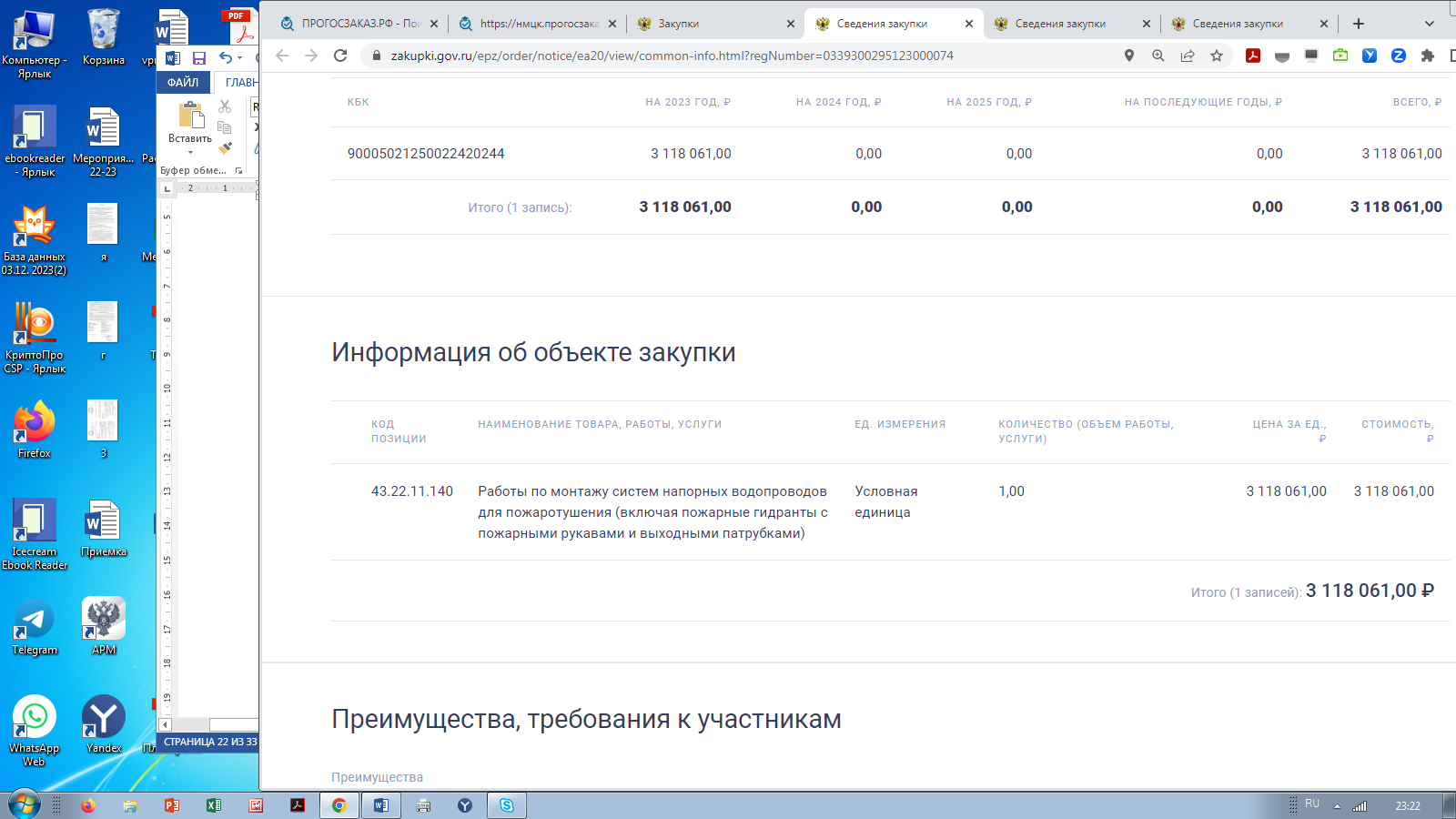 Схожее решение по закупке № 0339300295123000073 решение Свердловского УФАС от 30.10.2023 по жалобе № 066/06/106-3815/2023 (извещение № 0162100019423000008)Нужно указывать структурированные характеристики по работам и услугам, в том числе по колу ОКПД2При наличии у закупаемых работ или услуг характеристик, предусмотренных пунктом 1 части 1 статьи 33 Закона № 44-ФЗ, такие характеристики включают в извещение о закупке в цифровом виде В целях проведения указанной закупочной процедуры Заказчиком определен код ОКПД 2 41.20.40.900 «Работы строительные по возведению нежилых зданий и сооружений прочие, не включенные в другие группировки».Описанием объекта закупки, являющимся приложением к извещению, установлено техническое задание к закупаемым работам.Комиссия определила, что в структурированной форме извещения отсутствуют описание объекта закупки, также отсутствует указание на тот факт, что характеристики товара, работы, услуги определяются в соответствии с Описанием объекта закупки, являющимся приложением к извещению.
Таким образом, действия Заказчика, не указавшего в структурированной форме извещения характеристики закупаемых работ, нарушают п. 5 ч. 1 ст. 42, ч. 6 ст. 23, п. 1 ч. 2 ст. 42, п. 1, 2 ч. 1 ст. 33 Закона о контрактной системе.
РЕШЕНИЕ № 054/06/42-2208/2023«31» октября 2023 года г. НовосибирскКомиссия Управления Федеральной антимонопольной службы по Новосибирской области по контролю в сфере закупок (Комиссия Новосибирского УФАС России) в составе:аукциона № 0117100010723000070 на оказание услуг по заправке и восстановлению ресурсных характеристик картриджей, восстановлению ресурсных характеристик блоков фотобарабанов печатных устройств,Комиссия Новосибирского УФАС России установила, что заказчиком не была применена структурированная форма извещения в части описания объекта закупки. Заказчиком нарушены положения п.7 Правил, п.5 ч.1 ст.42 Закона о контрактной.РЕШЕНИЕ № 054/06/42-2199/2023 «30» октября 2023 года г. НовосибирскКомиссия Управления Федеральной антимонопольной службы по Новосибирской области по контролю в сфере закупок (Комиссия Новосибирского УФАС России) в составе:электронного аукциона № 0151300002323000005 на выполнение подрядных работ по содержанию автомобильных дорог и благоустройству территории муниципального образованияКомиссия Новосибирского УФАС России установила, что заказчиком не была применена структурированная форма извещения в части описания объекта закупки. Заказчиком нарушены положения п.7 Правил, п.5 ч.1 ст.42 Закона о контрактной.РЕШЕНИЕ по жалобе ООО «НОВОЛЕК-ЛОГИСТИК» (вх. № 16142/23 от 24.10.2023 г.)31.10.2023 г. г. ПермьКомиссия Управления Федеральной антимонопольной службы по Пермскому краю  при проведении электронного аукциона на поставку медицинского оборудования (изв. № 0356100029523000416),Заказчик не отрицает, что описание объекта закупку не было сформировано в структурированной форме.Вместе с тем, Заказчик в письменных пояснениях указал, что описание объекта закупки не было сформировано в структурированной форме ввиду размещения извещения только после вступления в силу нововведения, после обновления программного обеспечения ЕИС (14.10.2023 г.) и неясности порядка действий. Функционал ЕИС для формирования описания объекта закупки не позволяет внесение полной потребности Заказчика, при внесении большого количества информации о технических характеристиках страница перезагружается, отправляя к своей ранней версии, при этом не сохраняются результаты. Наличие ограниченного временного промежутка для осуществления закупки и получения ее результатов до конца финансового года.Заказчик сформировал характеристики, требуемого к поставке товара без использования функционала ЕИС, в связи с чем в действиях Заказчика усматривается нарушение п. 5 ч. 1 ст. 42 Закона о закупках.---------------------------РЕШЕНИЕпо делу № 022/06/49-1371/2023о нарушении законодательства о контрактной системе «10» ноября 2023 г  Барнаул Комиссия  управления  Федеральной   антимонопольной службы по Алтайскому  краю поконтролю в сфере закупок (далее – Комиссия) в составео   закупке   №0317300019823000079   «Выполнение   работ   по   обустройству улично-дорожной   сети   города   Белокуриха   Алтайского   края   дорожными   знаками»Каталог товаров, работ, услуг, содержит код (25.99.29.190-00000003) - Знак дорожный, что является предметом проекта контракта.  Заказчик, в нарушение п.п. 4, 7 Постановления № 145 ип. 5 ч. 1 ст. 42 Закона о контрактной системе, при формировании извещения об осуществлении закупки, не применил информацию, включенную в позицию КТРУ в соответствии с положениями Постановления № 145 и не использовал заполнение структурированной формы извещения в ЕИС. Согласно пп. «а» п. 2 ч. 1 ст. 43 Закона о контрактной для участия в конкурентном способе заявка   на   участие   в   закупке,   если   иное   не   предусмотрено   настоящим   Федеральным   законом, должна   содержать   предложение   участника   закупки   в   отношении   объекта   закупки   с   учетом положений части 2 настоящей статьи характеристики предлагаемого участником закупки товара, соответствующие   показателям,   установленным   в   описании   объекта   закупки   в   соответствии   счастью   2   статьи   33   настоящего   Федерального   закона,   товарный   знак   (при   наличии   у   товара товарного знака).Из положений извещения, документов в его составе  и пояснений Заказчика следует, что данная закупка сформирована без применения структурированной формы извещения ЕИС, к нему не сформировано описание объекта закупки, а лишь предложен файл спецификации, являющийся приложением к проекту контрактаКак   указывает   представитель   заявителя,   согласно   протоколу   подведения   итогов определения   поставщика   (подрядчика,   исполнителя)   №   0317300019823000079,   его   заявку   на участие в закупке отклонили по причине непредоставления характеристик на поставляемый товар.  Согласно   п.   2.4  Требований   к   содержанию,   составу   заявки   на   участие   в   закупке   и инструкция   по   ее   заполнению   установлено  указание   характеристик   предлагаемого   участником закупки товара, соответствующие показателям, установленным  в описании объекта закупки  в соответствии с частью 2 статьи 33 Федерального закона, предоставление которых предусмотрено пунктом 1.1.4 настоящих Требований.Пунктом 1.1.4 Требований установлено указание характеристик предлагаемого участником закупки товара, соответствующие показателям, установленным  в описании объекта закупки  всоответствии с частью 2 статьи 33 Федерального закона, товарный   знак   (при  наличии   у   товара   товарного   знака). Характеристики   предлагаемого   участником   закупки   товара   могут   не   включаться   в   заявку   на участие в закупке в случае указания заказчиком в описании объекта закупки товарного знака и предложения участником закупки товара, обозначенного таким товарным знаком.Исходя   из   вышеизложенных   положений   требований   к   содержанию,   составу   заявки   на участие   в   закупке,   Заказчиком   установлены   требования   по   указанию   характеристики предлагаемого   участником   закупки   товара,   соответствующие   показателям,   установленным  в описании объекта закупки в соответствии с частью 2 статьи 33 Федерального закона. Однако, такого файла, как Описание объекта закупки, в извещении не существует, а лишь предложен файл спецификации, в связи с чем у участника закупки не было обязанности указывать требуемые характеристики. Таким образом, принятое комиссией заказчика решение по отклонению заявки заявителя по а.   1   ч.   12   ст.   48   Закона   о   контрактной   системе,   противоречит   положениям   п.   5   ч.   1   ст.   42 Федерального закона № 44-ФЗ, неправомерно.Вышеуказанные   нарушения   содержат   признаки   административного   правонарушения, ответственность за совершение которого предусмотрена ч. 1.4 ст. 7.30, ч. 2 ст. 7.30 КоАП РФ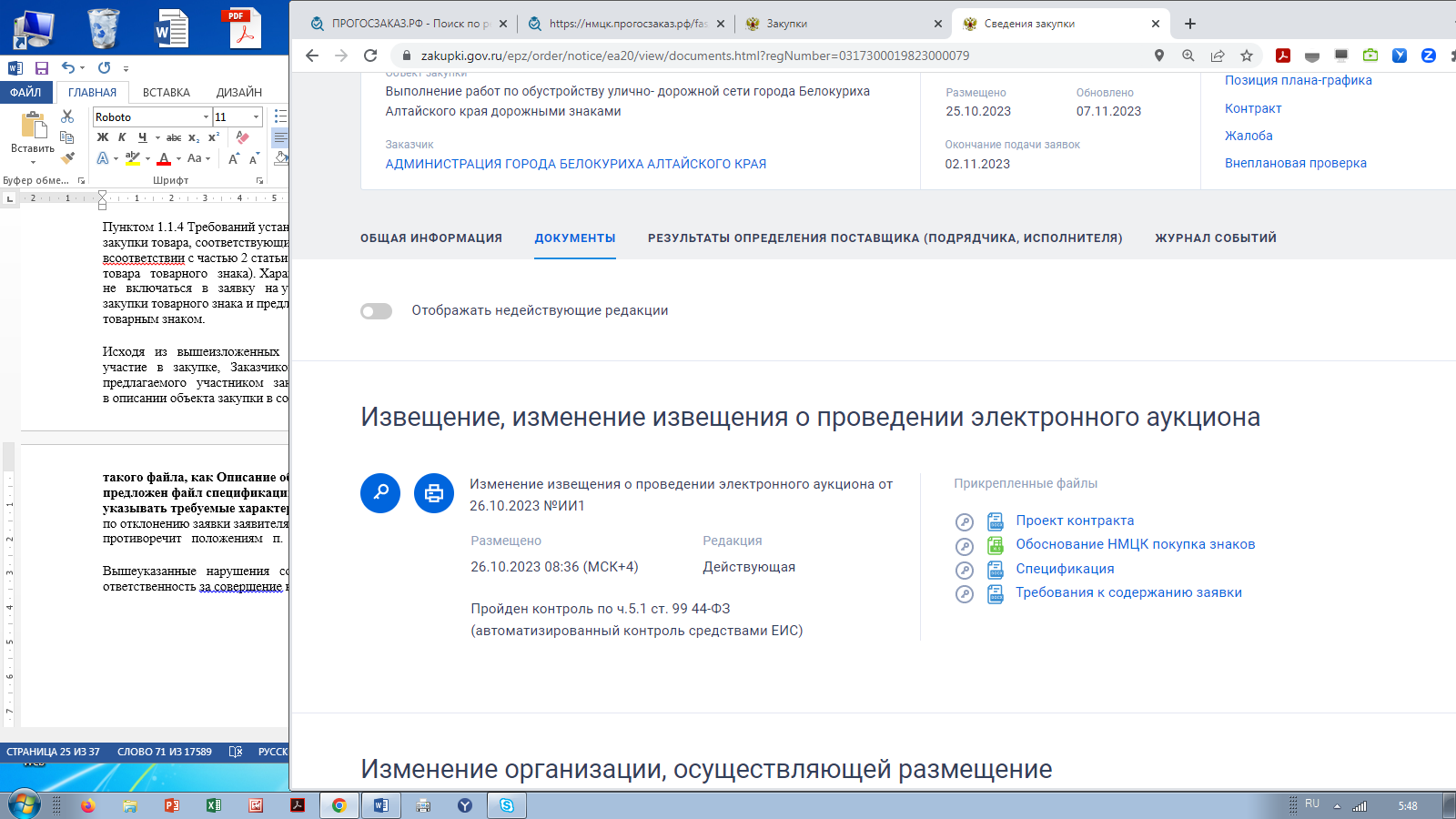 Решение по делу № 28/06/105-2472/2023  31.10.2023 Москва (ЭА-№-17523/23) далее – ЕИС) – 0119200000123016824) Представитель Заявителя на заседании Комиссии сообщил, что его права
и законные интересы нарушены действиями Оператора электронной площадки, не обеспечившего надежность функционирования программно-аппаратных средств, используемых при проведении Аукциона, в результате чего заявка Заявителя на участие в Аукционе отклонена комиссией по осуществлению закупок Уполномоченного органа.Так, из представленных Заявителем пояснений следует, что при заполнении структурированной заявки на участие в Аукционе у Заявителя отсутствовала возможность заполнения поля о сведениях лекарственной формы, то есть данные сведения подгружались автоматически, без возможности дальнейшей корректировки.На заседании Комиссии представитель Оператора электронной площадки пояснил, что сведения об объекте закупки поступают на сайт Оператора электронной площадки посредством интеграционного взаимодействия с ЕИС. Вместе с тем при аполнении структурированной заявки на участие в Аукционе Заявитель с учетом функционала ручного ввода имеет возможность указать необходимые сведения об объекте закупки.Комиссией установлено, что согласно руководству участника, размещенного на сайте Оператора электронной площадки, а именно в разделе «Предложение участника закупки в отношении объекта закупки» у Заявителя на сайте Оператора электронной площадки при заполнении структурированной заявки на участие в Аукционе есть возможность внесения сведений об объекте закупки путем функционала ручного ввода.Таким образом, Комиссия, изучив представленные документы и сведения, приходит к выводу о том, что действия Оператора электронной площадки
не противоречат законодательству Российской Федерации о контрактной системе в сфере закупок«03» ноября 2023 года г. ПсковРезолютивная часть решения оглашена 31 октября 2023 года.Решение изготовлено в полном объеме 03 ноября 2023 года.Комиссия Псковского УФАС России по контролю в сфере закупок (далее – Комиссия) в составе:рассмотрев жалобу Индивидуального предпринимателя КВВ на действие комиссии по осуществлению закупки при подведении итогов аукциона на поставку шприца общего назначения (номер извещения: 0357300006323000200) По мнению Заявителя, его права и законные интересы нарушены следующими действиями Заказчика (жалоба вх.№5098-ЭП/23 от 24.10.2023, в материалах дела).Ознакомившись с проектом контракта, уверен, что ООО «Прайм» в своей заявке представило недостоверные сведения о товарах. Согласно требованиям извещения об осуществлении закупки в структурированном виде, размещенном в Заказчиком в ЕИС, значение градуированного объема шприца должно находиться в следующем диапазоне: > 2 и < 3, в связи с чем абсолютно очевидно, что участником предоставлена несоответствующая информация. Значение «>» - означает, что значение 2 – не входит в данный диапазон, в противном случае, Заказчиком было бы установлено значение с символом «≥».С 1 октября 2023 года были произведены обновления в Единой информационной системе, после чего произошли технические сбои в работе по осуществлению и размещению извещений на торговых площадках.Заказчик формирует заявку на площадке https://zakupki.pskov.ru/webtorgi/. далее после согласования ГРБС (Главный распределитель бюджетных средств) заявка идет на публикацию извещения в ЕИС (единая информационная система). При отправке заявки в ЕИС происходила следующая ошибка: «Для характеристик «Градуированный объем шприца» объекта закупки 32.50.13.110 для инструкции «Участник закупки указывает в заявке конкретное значение характеристики» должен быть указан диапазон значений характеристики, а не конкретное значение».Заказчик направлял письмо с данной ошибкой администратору площадки https ://zakupki. pskov.ru/webtorgi/. оповещая о том, что данная закупка не отправляется в ЕИС на размещение. Администратор площадки ответил, что при выборе диапазона значений характеристики «> 2 и < 3» данная заявка уходит в ЕИС.В связи с тем, что данный товар был остро необходим и Заказчику не удалось опубликовать закупку с конкретными характеристиками, пришлось выбрать согласно КТРУ 32.50.13.110-00004568 «Градуированный объем шприца >2 и < 3» диапазон значений в системе https://zakupki.pskov.ru/webtorgi/ (Веб-торги), а не конкретную характеристику.После данного выбранного значения закупка перешла в ЕИС и опубликовалась на торговой площадке Газпром ЭТП. Заказчик в прикрепленном файле «Описание объекта закупки» не менял конкретную характеристику на диапазон значений >2 и <3 согласно опубликованному извещению.Подводя итог, Заказчик опубликовал закупку с конкретной характеристикой КТРУ 32.50.13.110-00004568 в «описании объекта закупки», где требуется градуированный объем шприца: 2 Кубический сантиметр; лмиллилитр.Из-за ошибки с конкретной характеристикой опубликовать извещение Заказчик не мог, т.к. ГБУЗ «Станция скорой медицинской помощи» работает круглосуточно, потребность в данных медицинских изделиях была острая. Заказчику пришлось выбрать «диапазон значений характеристик» и опубликовать электронный аукцион.Заявка Победителя аукциона (№15) в структурированном виде содержит объем градуированного объема шприца > 2 и < 3, поскольку инструкция установленная Заказчиком по данной характеристики содержала указание на необходимость установления диапазонного значения.24.10.2023 15:32 Заказчиком размещен проект контракта без своей подписи и направлен Победителю электронного аукциона на подписание.Спецификация (Приложение №1) к проекту контракта, направленному на подписание Заявителю, содержит следующую информацию:Следовательно, Заказчиком в адрес Победителя направлен проект контракта не на условиях, представленных в структурированной заявке, что противоречит Закону о контрактной системе.Учитывая вышеизложенное, в действиях Заказчика содержатся нарушения части 1 статьи 34, подпункта «д» пункта 1 части 2 статьи 51 Закона о контрактной системе, ответственность за совершение, которого предусмотрена ч. 1.4 ст. 7.30 КоАП РФРЕШЕНИЕ по делу № 039/06/49-869/2023Резолютивная часть объявлена 01.11.2023                                                                        г. Калининград Изготовлено в полном объеме  03.11.2023 Комиссия Управления Федеральной антимонопольной службы по Калининградской области по контролю в сфере закупок(извещение № 0335300044723000265)Отклонить заявку   на   участие   в   закупке   по     п.8   ч.12   ст.48   №44-ФЗ   «Выявление   недостоверной информации, содержащейся в заявке на участие в закупке». В составе заявке участника закупки выявлена недостоверная информация, а именно: в структурированном описании объекта   закупки   участник   закупки   соглашается   на   условия   про   товарный   знак"Kommanditgesellschaft   Behnk   Elektronik   GmbH   &   Co",  при   этом   декларирует  странупроисхождения   товара   Китайская   Народная   Республика,   прикладывает   в   составезаявки   на   закупку   регистрационное   удостоверение     с   иным   производителем,   асоответственно  и   товарный  знак   другой   "Чжэцзян  Аикор   Медикал  Текнолоджи  Ко.,Лтд".   Также   в   составе   заявки   на   закупку   имеются   иные   документы,   в   которыхпрописано, что "товарный знак - отсутствует", что не соответствует требованиямопубликованного извещения».Комиссией   установлено,   что   заявка   на   участие   в   Запросе   котировок   сидентификационным   номером   176807   содержит   предложение   о   поставке   товаров,страной происхождения которых является Китайская Народная Республика, а также всоставе заявки участником закупки представлено регистрационное удостоверение № РЗН2015/3384 от 07.12.2015, выданное компании «Чжэцзян Аикор Медикал Текнолоджи Ко.,Лтд» (Китай) на медицинское изделие – кювета для лабораторного анализа одноразоваястерильная из пластика.Изучив   инструкцию   (руководство   по   эксплуатации   материалов   медицинскиходнаразовых   расходных   стерильных   из   пластика   для   лаборатории   «Чжэцзян   АикорМедикал   Текнолоджи   Ко.,  Лтд»   (Китай)),   размещенную   на   официальном   сайтеРосздравнадзора, Комиссия установила, что в ней отсутствует указание на то, что данныемедицинские  изделия  производства  «Чжэцзян  Аикор  Медикал  Текнолоджи  Ко.,  Лтд»(Китай)   используются   в   анализаторах   производства   Kommanditgesellschaft   BehnkElektronik GmbH & Co.На   основании   вышеизложенного   Комиссия   приходит   к   выводу,   что   действиякомиссии   Заказчика   при   рассмотрении   заявок   на   участие   в   Запросе   котировок,выразившиеся в отклонении заявки с идентификационным номером 176807 на основаниипункта 8 части 12 статьи 48 Закона о контрактной системе, соответствуют требованиямположений Закона о контрактной системе. Довод жалобы Заявителя не нашел своегоподтвержденияРЕШЕНИЕ по делу № 28/06/105-2466/2023ГОЗ 30.10.2023 МоскваКомиссия Федеральной антимонопольной службы по контролю в сфере закупок (далее – Комиссия)0358100010023000450Согласно доводу Заявителя, Заказчиком ненадлежащим образом сформировано структурированное извещение, поскольку установленный Заказчиком объем товаров невозможно заполнить в регламентированный Оператором электронной площадки лимит времени.201 позиция товара в закупке неопределенного объемаНа заседании Комиссии Заказчик пояснил, что структурированное извещение сформировано посредством функционала ЕИС, при этом Заказчик не может влиять на регламентированный лимит времени, установленный Оператором электронной площадки на заполнение заявки участником закупки.Таким образом, Комиссия приходит к выводу, что действия Заказчика не противоречат требованиям Правил и Закона о контрактной системе. Кроме того, Заявителем явка представителей на заседание Комиссии не обеспечена, а также не представлено документов и сведений, подтверждающих обоснованность довода, в связи с чем довод Заявителя не нашел своего подтверждения.согласно Решению, в действиях Оператора электронной площадки выявлено нарушение части 13 статьи 24.1 Закона о контрактной системе, выразившееся в неправомерном установлении лимита по времени заполнения заявки на участие в Аукционе (15 минут), ввиду чего у Заявителя отсутствовала возможность подать структурированную заявку на участие в Аукционе.На основании Решения Заказчику, Комиссии по осуществлению закупок, Оператору электронной площадки выдано предписание от 26.10.2023 по делу
№ 28/06/105-2460/2023 (далее – Предписание) об устранении выявленных нарушений Закона о контрактной системе.Срок исполнения Предписания – 23.11.2023.Решение от 30.10.2023 Архангельскаукциона на право заключения муниципального контракта на поставку расходных материалов (картриджей) для оргтехники (извещение №0124300007323000005)Заявитель в своей жалобе указывает, что согласно описанию объекта закупки Заказчик закупает как оригинальные картриджи, так и совместимые, в то время как при подаче заявки в структурированном виде отсутствует возможность предложения эквивалентных  картриджейПредставитель Заказчика в заседании Комиссии Архангельского УФАС России пояснил, что при формировании описания объекта  закупки с использованием EMC возникли технические проблемы в работе площадки при проставлении отметки в поле, отражающем возможность поставки эквивалента картриджей. Заказчиком были поставлены отметки в соответствующих полях, однако в итоговой таблице Извещения информация о возможности поставки эквивалента картриджей не отражается 26.10.2023 Заказчик обратился в техническую поддержку EMC с указанной проблемой. На дату рассмотрения жалобы ответ от технической поддержки не получен. В материалы дела Заказчиком представлены скриншоты экрана, подтверждающие взаимодействие Заказчика с технической поддержкой EMC по указанной проблеме. Проанализировав материалы дела, Комиссия Архангельского УФАС России приходит к выводу, что из положений Извещения невозможно однозначно определить, что желает получить Заказчик. Таким образом, информация, содержащаяся в Описании объекта закупки и Извещении в структурированном виде, носит противоречивый характер, не позволяет участникам определить, какие именно положения подлежат к применению. Таким образом, Заказчик нарушил части 3 статьи 7 ФЗ «О контрактной системеРешение № 055/06/106-1171/2023 30 октября 2023 г.Комиссия Омского УФАС России по контролю в сфере закупок на территории Омской области (далее – Комиссия) в составе:  «Поставка реагентов для КДЛ (V) (Реестровый номер 232744)» (извещение № 0852500000123002560)с 01.10.2023 участники закупок подают заявки в части указания характеристик и наименования страны происхождения товара по соответствующей структурированной форме.Рещение по делу № 077/06/106-15181/2023 о нарушениизаконодательства о контрактной системе30.10.2023                                                                                                              г. Москва Комиссия   по   контролю   в   сфере   закупок   товаров,   работ,   услуг   Управления Федеральной   антимонопольной   службы   по   г.   Москве0373200025623000618Заказчиком   неправомерно   не   установлены   требования   к товару по п. «Наконечник пипетки ИВД», что не позволяет заполнить  заявку на участие в закупочной процедуре в структурированной форме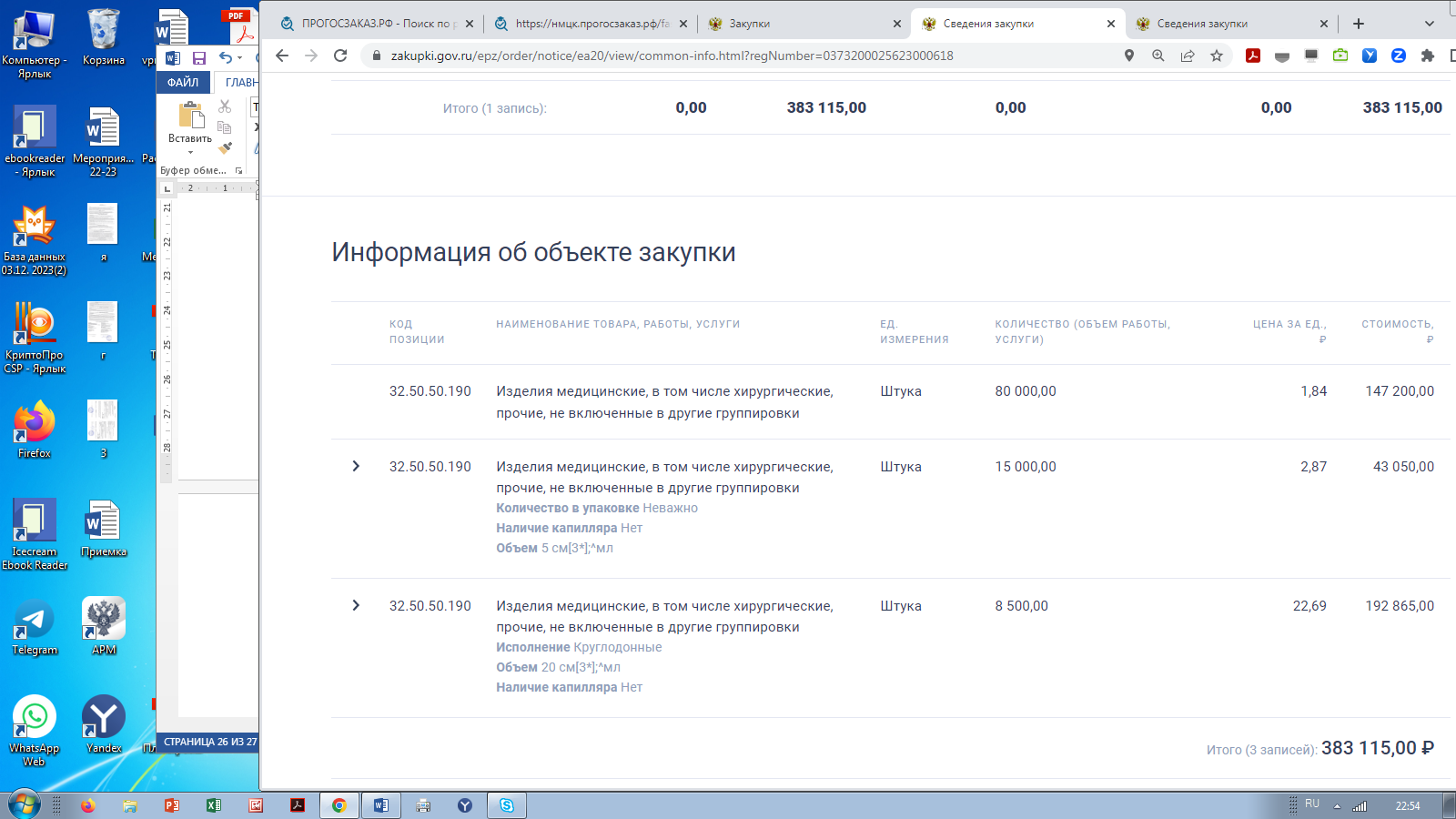 На   заседании   Комиссии   Управления   представитель   Заказчика   указал,   что вышеуказанные требования установлены в соответствии с типовыми положениями закупочной   документации,   которые   утверждены   Правительством   г.   Москвы   и предусмотрены системой ЕАИСТ. Вместе с тем Комиссия Управления обращает особое внимание, что наличие типовых положений закупочной документации не может нивелировать обязанность Заказчика по соблюдению требований положений Закона о контрактной системе.  На основании вышеизложенного, а также с учетом  пояснений представителя Заказчика,   Комиссия   Управления   приходит   к   выводу   об   обоснованности   довода жалобы и о нарушении Заказчиком положений п.1 ч.1 ст.33, пп.1,3 ч.2 ст.42 Закона о контрактной   системе   при   формировании   описания   объекта   закупки,   что,   в   свою очередь,  содержит   признаки   состава   административного   правонарушения, предусмотренного ч.4.1 ст.7.30 Кодекса Российской Федерации об административных правонарушениях.РЕШЕНИЕ №7-1/294 30.10.2023 г. ХабаровскКомиссия Управления Федеральной антимонопольной службы по Хабаровскому краю в составе:на поставку полнорационных сухих кормов для служебных собак ЦКС МВД по Республике Саха (Якутия) (продовольственное обеспечение в рамках государственного оборонного заказа) (извещение №0816100000423000129 от 09.10.2023).Доводы заявителя сводятся к тому, что заказчиком необоснованно признана несоответствующей требованиям извещения заявка заявителя, поскольку заказчиком в структурированной форме технического задания не реализована возможность выбора одного из двух вариантов значения характеристик, что противоречит Федеральному законуКомиссией заказчика принято решение об отклонении всех заявок на следующем основании: несоответствие информации и документов требованиям, предусмотренным извещением об осуществлении закупки (за исключением информации и документов, предусмотренных п. 2 и 3 ч. 6 ст. 43 Закона № 44-ФЗ) (Отклонение по п. 1 ч. 12. ст. 48 Закона № 44-ФЗ) На основании п.п. «а» п.1 ч.5 ст.49 Федерального закона от 05.04.2013 № 44-ФЗ отклонить заявку на участие в закупке в соответствии с п. 1 ч. 12 ст. 48 указанного закона, в связи с несоответствием характеристик предложенного товара по позициям «Класс корма», «В состав корма входит», «Источник углеводов (зерновые)» по п.1-5 описания объекта закупки требованиям Инструкции по заполнению значений характеристики в заявке, предусмотренным в структурированной форме описания объекта закупки, п.4 Инструкции по заполнению заявки на участие в ЭА согласно ч.1 ст. 49, п.п. «а» п.2 ч.1 ст.43 указанного закона (участником закупки, в нарушение требований Инструкции по заполнению значений характеристики в заявке, предусмотренных в структурированной форме описания объекта закупки, п.4 Инструкции по заполнению заявки на участие в ЭА, не указаны конкретные характеристики товара в структурированном виде по позициям «Класс корма», «В состав корма входит», «Источник углеводов (зерновые)» по п.1-5 описания объекта закупки. Характеристики, представленные участником закупки в документе формата «word» не могут быть приняты комиссией, в том числе, в связи с заключением по результатам закупки структурированного (электронного) контракта, в который характеристики предлагаемого к поставке товара переходят из структурированной заявки участника автоматически, без возможности их редактирования). (См. дополнительный прикрепленный файл).Как следует из заявки №115121413 (ООО «Пет-Агро»), поданной на участие в данном электронном аукционе, обществом представлены следующие документы, в том числе:1) структурированная (электронная) заявка от 16.10.2023 из которой следует, что обществом предложено к поставке - корм для собак сухой, 10.92.10.111-00000001, 10.92.10.111:2) заявка на участие в закупке № 0816100000423000129 на поставку полнорационных сухих кормов для служебных собак ЦКС МВД по Республике Саха (Якутия) (продовольственное обеспечение в рамках государственного оборонного заказа) (в формате Word) из которой также следует, что обществом предложено к поставке - корм для собак сухой, 10.92.10.111-00000001, 10.92.10.111:Таким образом, структурированная (электронная) заявка и заявка в формате Word ООО «Пет-Агро», имеют внутренние противоречия, что не соответствует требованиям извещения о проведении данного электронного аукциона.Поскольку в составе заявки ООО «Пет-Агро» имеются несоответствия характеристик предложенного товара по позициям «Класс корма», «В состав корма входит», «Источник углеводов (зерновые)», что не соответствует п. 7.6 Приложения к извещению «Требования к содержанию, составу заявки в соответствии с Федеральным законом от 05.04.2013 №44-ФЗ и инструкция по ее заполнению», аукционной комиссией правомерно принято решение об отклонении данной заявки.Вместе с тем, 19.10.2023 заказчиком в единой информационной системе в сфере закупок размещено разъяснение для участников данной закупки из которого следует: «Комиссия приняла решение об отклонении заявок всех участников закупки в соответствии с требованиями Инструкции по заполнению заявки, которая является неотъемлемой частью извещения о проведении электронного аукциона, в связи с отсутствием в структурированной форме заявки всех участников информации по позициям «Класс корма», «В состав корма входит», «Источник углеводов (зерновые)» (не было выбрано одно из значений, как того требуют положения инструкции). Техническая невозможность выбора, о которой заказчик не знал до поступления запроса на разъяснения положений извещения, связана с недоработкой функционала ЕИС (16.10.2023 техническая поддержка уведомила о том, что в следующей версии обновлений ЕИС данная недоработка будет устранена). К сожалению, сроков для отмены определения поставщика или внесения изменений в извещение у заказчика не было. Варианты заявок в формате word не могли быть приняты во внимание комиссией в связи с тем, что по данной закупке впоследствии будет заключен структурированный (электронный) контракт… Обращаем Ваше внимание на то, что закупка в ближайшее время будет размещена повторно, с учетом всех поступивших запросов на разъяснения положений извещения, а также ситуации с технической стороны ЕИС.»Как следует из пояснений заказчика, положениями инструкции не предусмотрено предоставление характеристик товара в отдельном документе без указания таких характеристик в структурированном виде с использованием электронной площадки. Между тем, в нарушение инструкции по заполнению конкретных показателей товара, содержащейся в структурированном описании объекта закупки, Инструкции по заполнению заявки на участие в электронном аукционе, являющейся неотъемлемой частью извещения о проведении электронного аукциона, предложение участника в структурированной форме не содержит конкретного значения (выбранного) по позициям «Класс корма», «В состав корма входит», «Источник углеводов (зерновые)» по п.1-5 описания объекта закупки, а следовательно не соответствует требованиям извещения о проведении электронного аукциона. Сведения из структурированной заявки победителя закупки автоматически переходят в такой контракт без возможности их редактирования.16.10.2023 заказчиком в адрес технической поддержки ЕИС направлено обращение, по которому получен ответ: «Уважаемый пользователь! Для товаров, работ, услуг, сформированных с применением КТРУ, доступно добавление только одного значения для дополнительной характеристики. Добавление нескольких значений для дополнительной характеристики доступно только для товаров, работ, услуг, сформированных с применением ОКПД2. В последующих обновлениях ЕИС будет реализована возможность добавления нескольких значений для дополнительных характеристик при осуществлении закупок по КТРУ. Данная доработка уже запланирована. Точные сроки выхода доработки пока не известны. С уважением, служба технической поддержки ЕИС».Таким образом, техническая невозможность выбора технической характеристики и потребительских свой товара, связана с недоработкой функционала ЕИС.Изучив материалы дела и представленные документы, Комиссия Хабаровского УФАС России приходит к выводу, что в действиях заказчика нарушений Закона о контрактной системе не установлено, соответственно жалоба признается необоснованной.Признать жалобу - необоснованной.Р Е Ш Е Н И Епо делу № 072/06/44/199/2023 30 октября 2023 года г. ТюменьКомиссия Управления Федеральной антимонопольной службы по Тюменской области ер закупки 0167200003423007261Из доводов жалобы следует, что заказчик установил в описании объекта закупки характеристику: минимальная толщина среза, мм ≤ 0,63, которая не соответствует позиции КТРУ 26.60.11.119-00000024,: минимальная толщина среза / изменяемая заказчиком (выбор одного) / ≤ 0,625 мм. Кроме того, по мнению заявителя, установленным заказчиком требованиям, установленным к закупаемому оборудованию соответствует товар единственного производителя ДжиИ ХЭЛСКЕА ДЖАПАН КОРПОРЕЙШН, Япония, модель томограф компьютерный Revolution EVO с принадлежностями, что свидетельствует об ограничении количества участников закупки.Заказчик с доводами изложенными в жалобе не согласен, указал, что заказчик для формирования описания объекта закупки руководствовался требованиями и значениями характеристик позиции 26.60.11.119-00000024, «система рентгеновская компьютерной томографии всего тела», каталога товаров, работ, услуг, размещенного в единой информационной системе. Датой обязательного применения позиции КТРУ 26.60.11.119-00000024 является 02.11.2023. Извещение о проведении электронного аукциона № 0167200003423007261 было размещено в ЕИС 16.10.2023, то есть до даты начала обязательного применения вышеупомянутого КТРУ. В связи с этим при формировании описания объекта закупки в структурированной форме заказчик вносил значения каталога вручную, поскольку автоматическое заполнение характеристик из КТРУ доступно с момента обязательного использования. Таким образом, пункт «Минимальная толщина среза, мм» не противоречит установленным требованиям использования КТРУ, указанным в постановлении Правительства № 145 от 08.02.2017. Кроме того, заказчик отметил, что при осуществлении государственных закупок, приоритетом обладает информация об объекте закупки, размещенная в ЕИС в сфере закупок в электронной карточке извещения об осуществлении закупки в структурированном виде. Так, в структурированном виде карточке извещения содержится информация об объекте закупки, соответствующая редакции КТРУ 26.60.11.119-00000024: минимальная толщина среза, мм /0,625/участник закупки указывает в заявке конкретное значение характеристики. При формировании описания объекта закупки к электронному аукциону заказчик проанализировал эксплуатационную и техническую документацию производителей оборудования, доступные на официальном ресурсе Федеральной службы по надзору в сфере здравоохранения, в приложенных к исполненным государственным контрактам, размещенным в ЕИС, на официальных ресурсах производителей, и установил, что техническим характеристикам соответствует не менее двух производителей. При этом, закупаемый товар находится в свободном обороте на территории Российской Федерации, следовательно, любой участник закупки, соответствующий требованиям законодательства, может осуществить поставку такой продукции.Уполномоченным органом также представлены письменные возражения на жалобу, просит признать жалобу необоснованной.Исследовав материалы дела, заслушав представителей сторон и оценив в совокупности представленные документы, Комиссия приходит к следующим выводам.Комиссия Тюменского УФАС России проанализировав, установленные заказчиком требования к техническим характеристикам закупаемого медицинского оборудованию, установила, что описание объекта, составленное в структурированной форме в составе извещения об осуществлении закупки соответствует позиции КТРУ 26.60.11.119-00000024.При этом, довод заявителя относительно несоответствия пункта КТРУ 26.60.11.119-00000024 установленного заказчиком в части минимальной толщины среза, мм/≤0,63 пункту КТРУ 26.60.11.119-00000024, опубликованному в ЕИС: минимальная толщина среза, мм/≤0,625 Комиссией Тюменского УФАС считает возможным отклонить, поскольку заказчиком в структурированной форме отражена в полном соответствии с позицией кода КТРУ 26.60.11.119-00000024: минимальная толщина среза, мм / ≤0,625.В свою очередь, наличие в составе извещения об осуществлении закупки отдельного документа с указанием значения минимальной толщины среза, мм/≤0,63 в целом не могло повлиять на правильное восприятие участником закупки спорной характеристики, поскольку как верно было отмечено заказчиком, приоритетное значение будет иметь информация об объекте закупки, размещенная в ЕИС в сфере закупок в электронной карточке извещения об осуществлении закупки в структурированном виде.В   рамках   проведения   внеплановой   проверки   Комиссией   установленоследующее.Из анализа заявки №31 следует, что структурированная заявка на участие вЭлектронном   аукционе   содержала   предложение   о   поставке  лекарственногопрепарата «Вориконазол» в лекарственной форме «таблетки, покрытые оболочкой».При этом, в составе заявки №31 представлен файл, из которого следует, что кпоставке   предложен   препарат  «Вориконазол»   в   лекарственной   форме   «таблетки,покрытые пленочной оболочкой». Таким   образом,   в   составе   заявки   №31   также   представлена   информация,которая   является   противоречивой.   Кроме   того,   в   случае   поставки   препарата   влекарственной   форме   «таблетки,   покрытые   пленочной   оболочкой»   информация,указанная в структурированной заявке, о лекарственной форме «таблетки, покрытыеоболочкой» является недостоверной и наоборотРешение №024/06/106-3019/202327 октября 2023 года                                                                              г. КрасноярскКомиссия   Красноярского   УФАС   России   по   контролю   в   сфере   закупок   всоставе:поставку лекарственного препарата   для   медицинского   применения   ВОРИКОНАЗОЛ   (ЭА-№-17523/23)»   с извещением №0119200000123016824 (В   рамках   проведения   внеплановой   проверки   Комиссией   установленоследующее.Из анализа заявки №31 следует, что структурированная заявка на участие вЭлектронном   аукционе   содержала   предложение   о   поставке  лекарственногопрепарата «Вориконазол» в лекарственной форме «таблетки, покрытые оболочкой».При этом, в составе заявки №31 представлен файл, из которого следует, что кпоставке   предложен   препарат  «Вориконазол»   в   лекарственной   форме   «таблетки,покрытые пленочной оболочкой». Таким   образом,   в   составе   заявки   №31   также   представлена   информация,которая   является   противоречивой.   Кроме   того,   в   случае   поставки   препарата   влекарственной   форме   «таблетки,   покрытые   пленочной   оболочкой»   информация,указанная в структурированной заявке, о лекарственной форме «таблетки, покрытыеоболочкой» является недостоверной и наоборотПункт 8 части 12 статьи 48 Закона о контратакой системе устанавливает, чтопри   рассмотрении   вторых   частей   заявок   на   участие   в   закупке   соответствующаязаявка   подлежит   отклонению   в   случае   выявления   недостоверной   информации,содержащейся в заявке на участие в закупке. Таким образом, Комиссия приходит квыводу   о   том,   что   аукционной   комиссией были нарушены   требования   статьи 49Закона о контрактной системе. На   основании   вышеизложенных   обстоятельств,   в   результате   рассмотренияжалобы по существу и проведения внеплановой проверки, руководствуясь частью 8статьи 106 Закона о контрактной системе, Комиссия Красноярского УФАС Россиирешила:1. Признать жалобу ООО «Профарм» необоснованной;2. Признать аукционною комиссию нарушившей требования статьи 49 Законао контактной системПункт 8 части 12 статьи 48 Закона о контратакой системе устанавливает, чтопри   рассмотрении   вторых   частей   заявок   на   участие   в   закупке   соответствующаязаявка   подлежит   отклонению   в   случае   выявления   недостоверной   информации,содержащейся в заявке на участие в закупке. Таким образом, Комиссия приходит квыводу   о   том,   что   аукционной   комиссией были нарушены   требования   статьи 49Закона о контрактной системе. На   основании   вышеизложенных   обстоятельств,   в   результате   рассмотренияжалобы по существу и проведения внеплановой проверки, руководствуясь частью 8статьи 106 Закона о контрактной системе, Комиссия Красноярского УФАС Россиирешила:1. Признать жалобу ООО «Профарм» необоснованной;2. Признать аукционною комиссию нарушившей требования статьи 49 Законао контактной системПункт 8 части 12 статьи 48 Закона о контратакой системе устанавливает, чтопри   рассмотрении   вторых   частей   заявок   на   участие   в   закупке   соответствующаязаявка   подлежит   отклонению   в   случае   выявления   недостоверной   информации,содержащейся в заявке на участие в закупке. Таким образом, Комиссия приходит квыводу   о   том,   что   аукционной   комиссией были нарушены   требования   статьи 49Закона о контрактной системе. На   основании   вышеизложенных   обстоятельств,   в   результате   рассмотренияжалобы по существу и проведения внеплановой проверки, руководствуясь частью 8статьи 106 Закона о контрактной системе, Комиссия Красноярского УФАС Россиирешила:1. Признать жалобу ООО «Профарм» необоснованной;2. Признать аукционною комиссию нарушившей требования статьи 49 Законао контактной системПункт 8 части 12 статьи 48 Закона о контратакой системе устанавливает, что при   рассмотрении   вторых   частей   заявок   на   участие   в   закупке   соответствующая заявка   подлежит   отклонению   в   случае   выявления   недостоверной   информации, содержащейся в заявке на участие в закупке. Таким образом, Комиссия приходит к выводу   о   том,   что   аукционной   комиссией были нарушены   требования   статьи 49 Закона о контрактной системе. На   основании   вышеизложенных   обстоятельств,   в   результате   рассмотрения жалобы по существу и проведения внеплановой проверки, руководствуясь частью 8 статьи 106 Закона о контрактной системе, Комиссия Красноярского УФАС Россиирешила:1. Признать жалобу ООО «Профарм» необоснованной;2. Признать аукционною комиссию нарушившей требования статьи 49 Законао контактной системеРЕШЕНИЕ Комиссии по контролю в сфере закупок по делу №012/06/106-954/202327 октября 2023 года г. Йошкар-ОлаКомиссия Управления Федеральной антимонопольной службы по Республике Марий Эл поставку стабилизатора напряжения №0108500000423001613 от 09.10.2023) ,код ОКПД2С учетом изложенного, характеристики требуемого к поставке товара должны указываться участниками закупки в структурированной форме посредством программноаппаратных средств оператора электронной площадки, оператора специализированной электронной площадки.Более того, согласно Приложения №4 «Требования к содержанию, составу заявки на участие в закупке и инструкция по ее заполнению» к извещению о проведении электронного аукциона содержит информацию о том, что в случае, если данная информация и сведения (а именно заявка на участие) не будут сформированы с использованием электронной площадки (в структурированной форме), заявка участника будет отклонена на основании пункта 1 части 12 статьи 48 Закона о контрактной системе.Изучив заявку подателя жалобы, Комиссией Марийского УФАС России установлено, что характеристики закупаемого товара указаны не в структурированной форме. Более того заявка не соответствовала требования описания объекта закупки. Согласно указанной информации показатели Товара, не соответствуют потребности Заказчика, а именно:На основании вышеизложенного, поданная заявка не соответствовала требованиям вышеназванного аукциона.В связи с чем, в действиях комиссии по осуществлению закупок в рассматриваемом случае нарушении законодательства при признании заявки заявителя не соответствующей требованиям не установлено._______________________________--  РЕШЕНИЕ по делам № 050/06/105-40435,40439,40440,40442,40443/2023 27.10.2023Комиссия Московского областного УФАС0848500004123000064, 0848500004123000063,0848500004123000065, 0848500004123000066, 0848500004123000067 По мнению Заявителя его права и законные интересы нарушены действиями Аукционной комиссии в части принятия решения о несоответствии заявки Заявителя требованиям извещений о проведении Аукционов.«Непредставление информации и документов, предусмотренных извещением об осуществлении закупки (за исключением информации и документов, предусмотренных п. 2 и 3 ч. 6 ст. 43 Закона №44 ФЗ) (Отклонение по п. 1 ч. 12. ст. 48 Закона № 44-ФЗ) Участником не предоставлена информация, предусмотренная п.п. а) п. 2 Раздела 1. Требования к содержанию, составу заявки на участие в закупке: характеристики предлагаемого участником закупки товара, соответствующие показателям, установленным в Описании объекта закупки (Техническом задании) в соответствии со статьей 33 Федерального закона № 44-ФЗ), товарный знак (при наличии у товара товарного знака)».Представитель Заказчика на заседание Комиссии представил письменные пояснения, согласно которым:«В соответствии с п. а) Раздела 2. Предложение участника закупки п отношении объекта закупки, файла - Требования к составу заявки, в составе заявки участника должны содержаться характеристики предлагаемого товара, соответствующие показателям, установленным в Описании объекта закупки (Техническом задании). Предложение участника закупки должно соответствовать требованиям заказчика, установленным в Приложении № 1 к «Описание объекта закупки» (Техническое задание) в соответствии со статьей 33 Федерального закона № 44-ФЗ)».Таким образом участник должен предоставить конкретные показатели по всем позициям Приложения №1 к «Описанию объекта закупки», а не избирательно по ряду позиций.Заявка с Идентификационным номером - 115109347 ИП СУРОВНЕВ АРТЕМ ВЛАДИМИРОВИЧ, не содержит предложений по конкретным показателям (характеристикам) товара, в соответствии с Приложением №1 к «Описанию объекта закупки», в этой связи комиссией было принято решение об отклонении заявки на основании: Непредставление информации и документов, предусмотренных извещением об осуществлении закупки (за исключением информации и документов, предусмотренных п. 2 и 3 ч. 6 cm. 43 Закона №44 ФЗ) (Отклонение по п. 1 ч. 12. cm. 48 Закона № 44-ФЗ). Участником не предоставлена информация, предусмотренная п.п. а) п. 2 Раздела 1. Требования к содержанию, составу заявки на участие в закупке характеристики предлагаемого участником закупки товара, соответствующие показателям, установленным в Описании объекта закупки (Техническом задании) в соответствии со статьей 33 Федерального закона № 44-ФЗ), товарный знак (при наличии у товара товарного знака).Дополнительные характеристики прикреплены отдельным файлом «Описание объекта закупки». В структурированном извещении, сформированном в ЕИС есть ссылка, на прикрепленный электронный документ «Описание объекта закупки» в котором содержатся дополнительные характеристики к поставляемому товару.Изучив заявку Заявителя, представленную на заседании Комиссии представителем Заказчика, Комиссия установила, что заявка Заявителя не соответствует требованиям извещения о проведении Аукционов по основаниям, указанным в Протоколе.На основании изложенного, Комиссия приходит к выводу, что действия Аукционной комиссии в части признания заявки Заявителя несоответствующей требованиям извещения о проведении Аукционов не противоречат положениям Закона о контрактной системе.___________________________________Решение № 045/06/106-547/2023 «9» ноября 2023 г.                                                                                                  г. Курган Комиссия Управления Федеральной антимонопольной службы по Курганской области (извещение №   0343100000723000722)27.10.2023 (13:10) (МСК+2)  Заказчиком сформирован проект  контракта  без своей подписи с использованием ЕИС и размещен проект контракта в ЕИС и на электронной площадке путем заполнения экранных форм веб-интерфейса и в форме образа бумажного документа. Согласно   пояснениям   представителей   Заказчика   при   формировании   таким образом проекта контракта формируется два документа: Электронный контракт   и Печатная форма электронного контракта, которые не содержали сведений о правах иобязанностях  сторон  Контракта,  цене Контракта, сумму обеспечения исполненияКонтракта, в связи с чем, Заказчиком был также прикреплен третий документ –образ   бумажного   проекта   контракта   в   незаполненном   формате,   но   содержащийуказанные недостающие сведения. Кроме того, представители Заказчика пояснили, что ООО «АЛЬЯНС СТРОЙ»подписало   проект   контракта   усиленной   электронной   подписью   врегламентированный   срок   30.10.2023,   однако   не   направило   вместе   с   проектомконтракта   документ,   подтверждающий   предоставление   обеспечения   исполненияконтракта,   чем   нарушило   требования   пункта   1   части   3   статьи   51   Закона   оконтрактной   системе,   на   основании   чего   было   признано   уклонившимся   отподписания контракта.Также   представители   Заказчика   пояснили,   что   в   реестре   независимыхгарантий в ЕИС также не было информации о наличии у ООО «АЛЬЯНС СТРОЙ»оформленной   независимой   гарантии,   подтверждающей   обеспечение   исполненияконтракта.С учетом требований пункта 2 части 6 статьи 50 Закона о контрактной системепобедитель   электронной   процедуры   должен   был   разместить   на   электроннойплощадке проект контракта, подписанный усиленной электронной подписью лица,имеющего   право   действовать   от   имени   такого   победителя,   а   также   документ,подтверждающий   предоставление   обеспечения   исполнения   контракта   всоответствии с Федеральным законом о контрактной системе в срок по 30.10.2023включительно.Согласно   пояснениям   представителя   Заявителя,   данных   на   заседанииКомиссии Курганского УФАС, ООО «АЛЬЯНС СТРОЙ», получив проект контрактав   незаполненном   виде,   30.10.2023   заполнило   данный   документ   и   загрузилобумажную   версию   заполненного   проекта   контракта,   при   этом   независимуюгарантию   подкрепить   не   удалось,   поскольку   при   данной   процедуре   к   проектуконтракта возможно прикрепить только один документ и отсутствует возможностьформирования протокола разногласий.Кроме того, по мнению Заявителя, в период с 1 октября 2023  по 1 апреля 2024Заказчик должен был заполнить все формы проекта контракта, однако нормативнообосновать данный довод представитель Заявителя не смогКроме   того,   согласно   представленной   информации   Электронной   площадкиООО   «РТС-тендер»   структурированный   (цифровой)   контракт,   заключаемый   поЗакону   о   контрактной   системе   является   контрактом,   сформированным   сиспользованием ЕИС на основе структурированных сведений (из извещения илизаявки). При проведении закупок, извещения о которых размещены после 1 октября2023     до   1   апреля   2024   Заказчик   вправе   формировать   проект   контракта   безиспользования   ЕИС.   В   рамках   процедуры   №   0343100000723000722   в   адресоператора из ЕИС поступали следующие документы:- Проект контракта;- Печатная форма проекта электронного контракта в XML-представлении;- Печатная форма проекта электронного контракта. Htm.При   поступлении   проекта   контракта   из   ЕИС   площадка   информируетучастника путем направления ему уведомления.Направленный   Заказчиком   проект   контракта   отображается   в   разделе«Контракты»   Личного   кабинета   участника   со   статусом   «Контракт   отправленучастнику на подписьНа   основании   вышеизложенного,   Комиссия   Курганского   УФАС   Россииприходит к выводу, что Заказчик, воспользовавшись своим правом, представленнымему законодательством о контрактной системе, сформировал цифровой контракт,который  формируется  на   основании   извещения   и   направил   его  для  подписанияпобедителю   закупки   ООО   «АЛЬЯНС   СТРОЙ»,   а   также   по   своей   инициативе направил   бумажную   форму   незаполненного   проекта   контракта   с   указанием сведений   о   правах   и  обязанностях  сторон,  цене  Контракта,   суммы   обеспечения исполнения Контракта. Таким   образом,   вышеуказанные   обстоятельства   не   свидетельствуют   о нарушении Заказчиком требований   части 1 статьи 34, части 1 статьи 42, части 6статьи 50, части 2 статьи 51 Закона о контрактной системе.В связи с чем, Комиссия Курганского УФАС России приходит к выводу о необоснованности жалобы Заявителя.------------------------------------  РЕШЕНИЕ по жалобе № 019/06/106-1216/2023 «09» ноября 2023 года г. Абакан Комиссия Управления Федеральной антимонопольной службы по Республике Хакасия по контролю закупок (далее — Комиссия) в составе(извещение № 0380300033923000042)Таким образом, Заказчиком в описании объекта закупки, сформированного в структурированном виде посредством функционала EMC, и описании объекта закупки, прикрепленного отдельным файлом к извещению о проведении аукциона, отражена информация, которая противоречит друг другу, что может привести к заблуждению потенциальных участников электронного аукциона при подаче заявки на участие в аукционе.Таким образом, поскольку с 01.10.2023 при проведении электронных процедур характеристики _объекта _закупки указываются с использованием ЕИС при формировании извещения о закупке, комиссия полагает, что Заказчику необходимо при проведении последующих закупок в части оформления описания объекта закупки в структурированном виде и наличия оформленного описания объекта закупки посредством прикрепления отдельного файла не допускать разночтения в части указания отличных значений характеристик.____________________---- РЕШЕНИЕ 09 ноября 2023 года г. Архангельска поставку кондиционеров (извещение № 0124200000623007052)Заявитель в своей жалобе указывает, что Заказчик в Извещении нелогично установил, что по характеристике «Класс энергоэффективности (6 режиме нагрева)» участникам закупки необходимо указать неизменное значение «не ниже А», в то время как класс энергоэффективности имеет конкретное значение. Извещение, а также документ «Описание объекта закупки» содержит таблицу, в которой в том числе установлена характеристика «Класс энергоэффективности (в режиме нагрева)»: Комиссия Архангельского УФАС России отмечает, что данная характеристика установлена Заказчиком в соответствии с КТРУ, но не является обязательной для применения. Вместе с тем, в письменных пояснениях Заказчик указал, что установил характеристики товара в соответствии со своей потребностью. Проанализировав материалы дела, Комиссия Архангельского УФАС России отмечает следующее. В пункте 7 раздела П документа «Требования к содержанию, составу заявки на участие в закупке и инструкция по ее заполнению», являющегося неотъемлемой частью Извещения, Заказчик и Уполномоченный орган указали: «Значения характеристик, предлагаемых участником закупки, указываются в соответствии с инструкцией по заполнению характеристик, содержащейся в структурированной форме извещения об осуществлении закупки»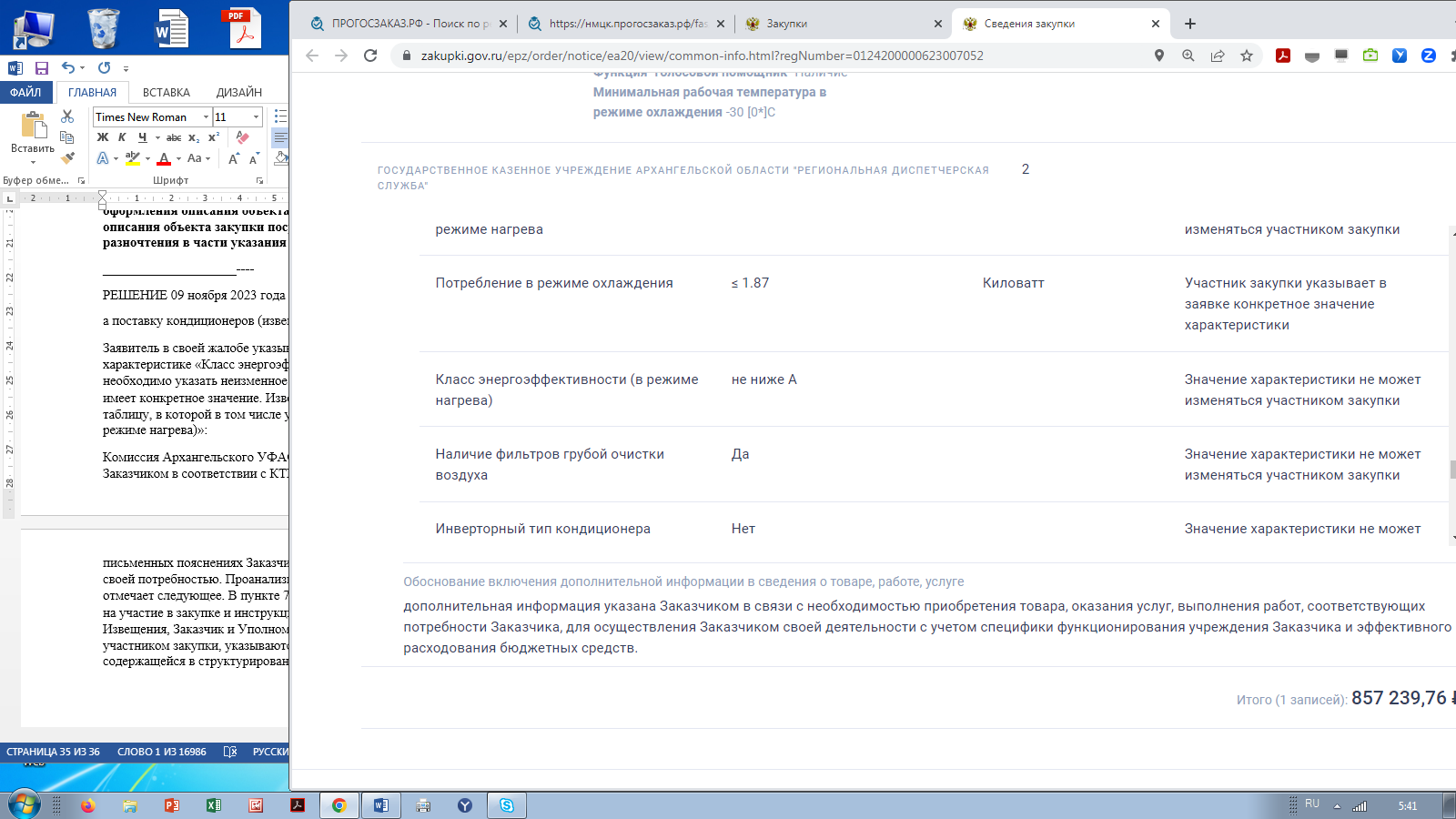 добровольного применения национальный стандарт Российской Федерации «ГОСТР 55012- 2012. Национальный стандарт Российской Федерации. Энергетическая эффективность. Кондиционеры бытовые и аналогичные. Показатели энергетической эффективности и методы определения» (далее — ГОСТ Р 55012-2012), в котором установлены классы энергетической эффективности кондиционеров, расчет индекса экономичности энергопотребления и содержание этикетки энергетической эффективности, прилагаемой к каждому кондиционеру. Комиссией Архангельского УФАС России в ходе анализа содержания ГОСТР 55012- 2012 установлено, что в данном документе содержится указание на единственное возможное значение класса энергетической эффективности кондиционеров со значением «не ниже А», а именно: класс АС учетом вышеизложенного, Комиссия Архангельского УФАС России приходит к выводу о том, что Заказчиком при описания объекта закупки положения ФЗ «О контрактной системе» не нарушены, поскольку требования к товару установлены исходя из потребности Закзчика, а также с учетом наличия требований технических регламентов, принятых в соответствии с законодательством Российской Федерации. Вместе с тем, Заявителем не представлены документы и сведения, свидетельствующие о наличии препятствий при формировании и подаче заявки с учетом требований Извещения к содержанию, составу заявки. Таким образом, довод Заявителя является необоснованнымРЕШЕНИЕ по делу № 039/06/49-884/2023Резолютивная часть объявлена 09.11.2023                                                                      г. Калининград Изготовлено в полном объеме  14.11.2023системные блоки (извещение № 0335300000223000894)омиссия   отмечает,   что  структурированная   заявка,   сформированная   с   использованиемэлектронной площадки, и заявка в форме электронного документа содержат противоречивые сведения,также   структурированная   заявка   ООО   «Компьютеропт»,   сформированная   с   использованиемэлектронной   площадки,      в   нарушение требований документа     «Требования к  содержанию,   составузаявки на участие в закупке и инструкция по ее заполнению» составлена с указанием символов «>»,«>=»,   «<=»,   что   приводит   к   невозможности   установить   конкретные   характеристики   поставляемоготовара.  На   основании  изложенного,   Комиссия   приходит   к   выводу,   что  действия   комиссии  Заказчика   вчасти   отклонения   заявки   ООО   «Компьютеропт»   ввиду   выявления   недостоверной   информации,содержащейся   в  заявке  на   участие   в   закупке,   правомерны  и   не   противоречат  положениям   Закона   оконтрактной системе.Довод Заявителя о том, Заказчиком был определен тип заполнения структурированной заявки, прикотором поставщиком не могут быть внесены конкретные технические показатели, а может быть толькоподтверждено соответствие характеристик, предлагаемого к поставке товара, требованиям техническогозадания   Заказчика,  являются   несостоятельными   в   связи   с   тем,   что   в   структурированных   заявках,сформированных с использованием электронной площадки, с идентификационными номерами 71, 72, 73были указаны конкретные характеристики поставляемого товара. Следовательно, довод жалобы Заявителя является необоснованным----------------------- РЕШЕНИЕпо результатам рассмотрения дела№061/06/42-4070/202309.11.2023                                                                                                                       г. Ростов-на-ДонуКомиссия   Управления   Федеральной   антимонопольной   службы   по   Ростовской   области(далее   –   Ростовское   УФАС   России,   Комиссия)   по   контролю   проведении электронного аукциона  №0358300068423000177  «Приобретение медицинскогооборудования   для   реализации   региональных   проектов  Год   изготовления   поставляемого   товара   является   существенным   условием   исполнения контракта,   поскольку   входит   в   предмет   контракта.   Данное   условие   описано   в   техническом задании, являющимся приложением к извещению о проведении аукциона и проекте контракта(приложение №2 к контракту).Согласно инструкции по заполнению заявки предложение участника в отношении объекта закупки   должно   содержать   характеристики   предлагаемого   участником   закупки   товара, соответствующие показателям, установленным в описании объекта закупки, в том числе с учетом предоставления заявки участника в структурированном виде. Установлено,   что   требование  к  году  выпуска   медицинского  оборудования  не   включенов структурированную форму описания объекта закупки, следовательно, не подлежит включениюучастником в состав заявки в качестве предложения в отношении объекта закупки.Выразив согласие при подаче заявки на поставку товара на условиях, предусмотренныхизвещением,   презюмируется,   что   участник   закупки   заявил   о   намерении   поставить   товарсогласно требованиям Заказчика – в данном случае  медицинское оборудование производстване ранее 2023 года.Правомерность   указания  Заказчиком  в   извещении   о   проведении   закупки   года   выпусканеобходимого к поставке медицинского оборудования при отсутствии требования об указанииданной   характеристики   в   заявке   на   участие   в   закупке   подтверждается   правовой   позицией, изложенной в Определении Верховного Суда РФ от 22.03.2017 №308-КГ17-1217 по делу №А53-11500-2016,   Постановлении   Арбитражного   суда   Московского   округа   от   12.12.2022   №Ф05-30143/2022 по делу №А40-275823/2021, Постановлении Девятого арбитражного апелляционногосуда от 07.10.2022 №09АП-45105/2022 по делу №А40-18704/2022.В   силу   изложенного,   Комиссия   Ростовского   УФАС   России   признает   довод   жалобыо   неправомерном   указании   в   извещении   требования   к   году   выпуска   оборудованиянеобоснованным.----------------  РЕШЕНИЕ № 054/06/48-2290/2023 «09» ноября 2023 года г. НовосибирскКомиссия Управления Федеральной антимонопольной службы по Новосибирской области по контролю в сфере закупок (Комиссия Новосибирского УФАС России) в составе:№ 0351300058723000170Комиссия Новосибирского УФАС России установила, что характеристики товара, указанные в структурированной форме заявки ООО «Иннэкст Трейд Медикал» и файл «170.docx» приложенный в графе «иные информация и документы, в том числе эскиз, рисунок, чертеж, фотография, иное изображение предлагаемого участником закупки товара» в разделе «предложение участника закупки в отношении объекта закупки» в составе заявки, имеют противоречия, заключающиеся в том, что в структурированной форме заявки на участие в электронном аукционе подателем жалобы было указано вертексное расстояние, мм - 0; 12; 13,5; 15 или 0; 10; 12; 13,5; 15, а в приложенном файле с характеристиками товара указано вертексное расстояние, мм - 0; 10; 12; 13,5; 15.В соответствии с п. 1 ч. 12 ст. 48 Закона о контрактной системе при рассмотрении вторых частей заявок на участие в закупке соответствующая заявка подлежит отклонению в случае непредставления (за исключением случаев, предусмотренных данным Федеральным законом) в заявке на участие в закупке информации и документов, предусмотренных извещением об осуществлении закупки в соответствии с данным Федеральным законом (за исключением информации и документов, предусмотренных пунктами 2 и 3 ч. 6 ст. 43 Закона о контрактной системе), несоответствия таких информации и документов требованиям, установленным в извещении об осуществлении закупки.Кроме того, Комиссия Новосибирского УФАС России считает, что при рассмотрении заявок на участие в закупке комиссия по осуществлению закупки рассматривает совокупность всех документов и информации, представленных участником закупки, документы не должны противоречить друг другу-----------------  Одновременно   с   этим   Комиссией   Управления   также  установлено,   что  п.14Информационной   карты   закупочной   документации   предъявлены   требования   ксоставу   заявки,   где   пп.4   оговорено:   «Характеристики   предлагаемого   участникомзакупки товара, соответствующие показателям, установленным в описании объектазакупки в соответствии с частью 2 статьи 33 Закона о контрактной системе», приэтом   сведений   о   необходимости   представления   показателей,   установленных   вПриложении № 2 Технического задания «Дополнительные требования к товару», взакупочной документации не содержится.Более того, при подаче на участие в закупке заявки и характеристик товаров спомощью   структурированной   формы   показателей   к   товарам,   указанным   визвещении,   не   предусмотрено   также   указание   дополнительных   сведений,   неуказанных в структурированной формеРЕШЕНИЕпо делу № 077/06/106-15719/2023 о нарушениизаконодательства о контрактной системе08.11.2023                                                                                                              г. МоскваКомиссия   Управления   Федеральной   антимонопольной   службы   пог. Москве  по контролю в сфере закупок товаров, работ, услуг  (далее – КомиссияУправления) в составе:(Закупка № 0373200060323000080)	Согласно протоколу подведения итогов определения поставщика (подрядчика,исполнителя) от 01.11.2023 №ИЭА1 заявка Заявителя (идентификационный номер188500)   отклонена   на   следующем   основании:   «Отклонить   заявку   на   участие   взакупке по   п.1 ч.12 ст.48 №44-ФЗ «Непредставление информации и документов,предусмотренных   извещением   об   осуществлении   закупки   (за   исключениеминформации   и   документов,   предусмотренных   п.   2,   3   ч.   6   ст.   43   Закона   44-ФЗ),несоответствие таких информации и документов требованиям», а именно, Участникв   своей   заявке   не   представил   характеристики   товаров   в   соответствии   сприложением № 2 Технического задания «Дополнительные требования к товару»Одновременно   с   этим   Комиссией   Управления   также  установлено,   что  п.14Информационной   карты   закупочной   документации   предъявлены   требования   ксоставу   заявки,   где   пп.4   оговорено:   «Характеристики   предлагаемого   участникомзакупки товара, соответствующие показателям, установленным в описании объектазакупки в соответствии с частью 2 статьи 33 Закона о контрактной системе», приэтом   сведений   о   необходимости   представления   показателей,   установленных   вПриложении № 2 Технического задания «Дополнительные требования к товару», взакупочной документации не содержится.Более того, при подаче на участие в закупке заявки и характеристик товаров спомощью   структурирова нной   формы   показателей   к   товарам,   указанным   визвещении,   не   предусмотрено   также   указание   дополнительных   сведений,   неуказанных в структурированной формеТаким   образом,   Комиссия   Управления   приходит   к   выводу,   что   решениезакупочной   комиссии   Заказчика   об   отклонении   заявки   Заявителя   по   основанию,указанному в протоколе подведения итогов определения поставщика (подрядчика,исполнителя)   от   01.11.2023   №ИЭА1,   является   неправомерным   и   нарушаетположения     пп.   «а»   п.1   ч.5   ст.49   Закона   о   контрактной   системе,   что   содержитпризнаки состава административного правонарушения, ответственность за котороепредусмотрена   ч.2   ст.7.30   Кодекса   Российской   Федерации   об   административныхправонарушенияхКомиссией   Управления   установлено,   что   Заказчиком   установленыдополнительные   требования,   не   предусмотренные   описанием   КТРУ,   кпоставляемым товарам,  например, по п.   «Диван» при   этом  ряд дополнительных характеристик установлены Заказчиком в разделе «Обоснование дополнительных характеристик».   В   свою   очередь   раздел   «Обоснование   дополнительных характеристик»,   согласно   Правилам   использования   КТРУ,   используется исключительно   для   описания   обоснования   применения   дополнительных характеристик, которые устанавливаются в составе раздела «Характеристики» и не предусматривает включение в такое обоснование иных характеристик. Кроме того, фактически   описание,   указанное   в   составе   Технического   задания,   противоречит описанию, указанному в составе извещения о проведении закупочной процедуры. Кроме   того,   Заказчиком   также   неправомерно   установлены   требования   к поставляемым   товарам   в   разных   частях   закупочной   документации,   а   именно   вПриложении   1   и   Приложении   2   в   Техническому   заданию,   что   препятствует корректному определению потребности Заказчика и заполнению заявки с учетом всех   требований,   изложенных   в   разных   частях,   а   также   с   учетом   наличияпоказателей к товарам в извещении о проведении закупки.Таким   образом,   на   основании   вышеизложенного   Комиссия   Управленияприходит к выводу о нарушении Заказчиком положений ч.6 ст.23, п.1 ч.1 ст.33, п.1ч.2   ст.42   Закона   о   контрактной   системе,   ввиду   чего   в   действиях   Заказчикаусматриваются   признаки   состава   административного   правонарушения,ответственность   за   которое   предусмотрена   частью   1.4   статьи   7.30-----------  РЕШЕНИЕ по жалобе № 019/06/106-1165/2023«25» октября 2023 года                                                                                          г. АбаканКомиссия Управления Федеральной антимонопольной службы по РеспубликеХакасия по контролю закупок (далее – Комиссия) в составе:Извещение № 0380200000123006418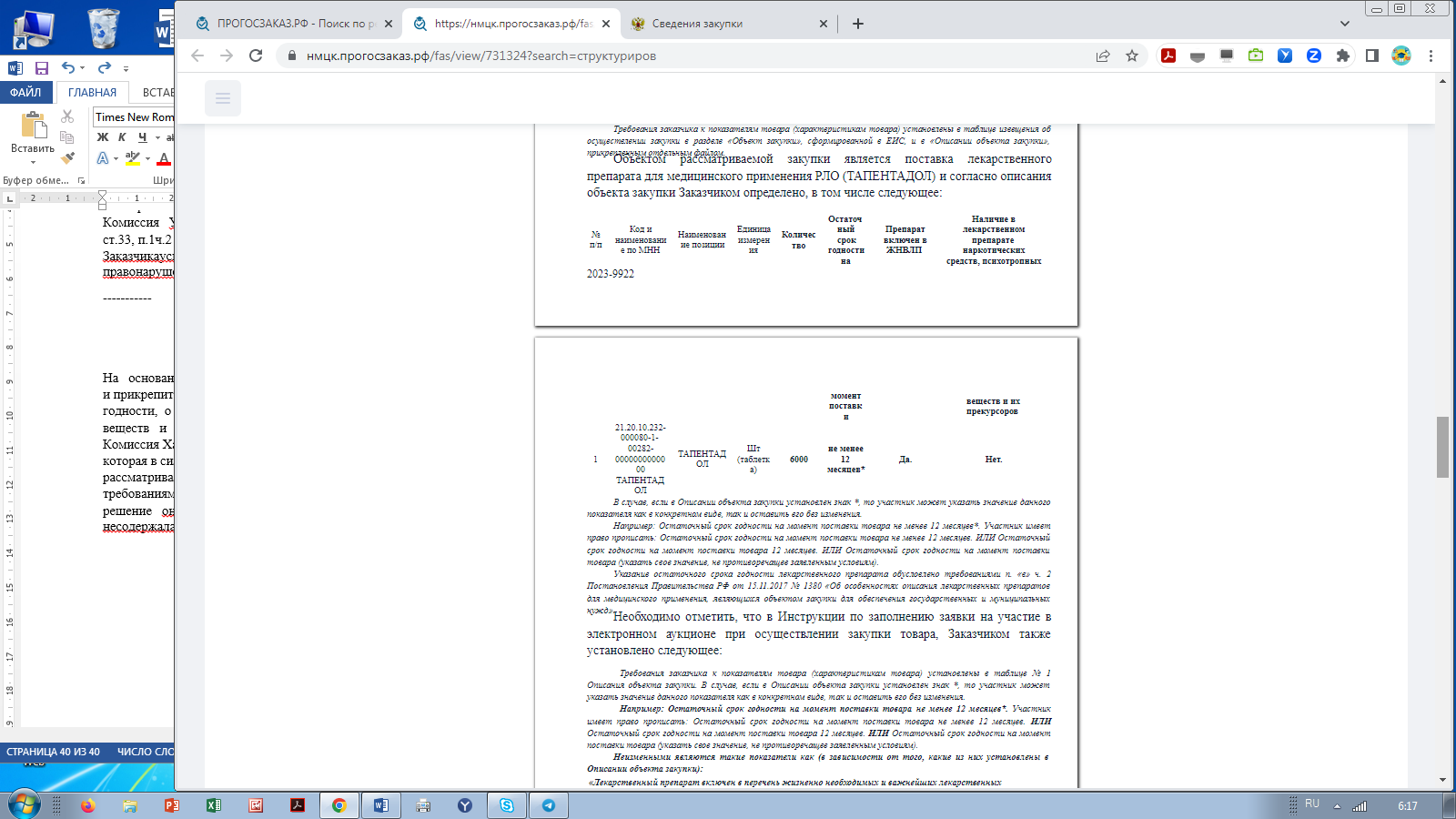 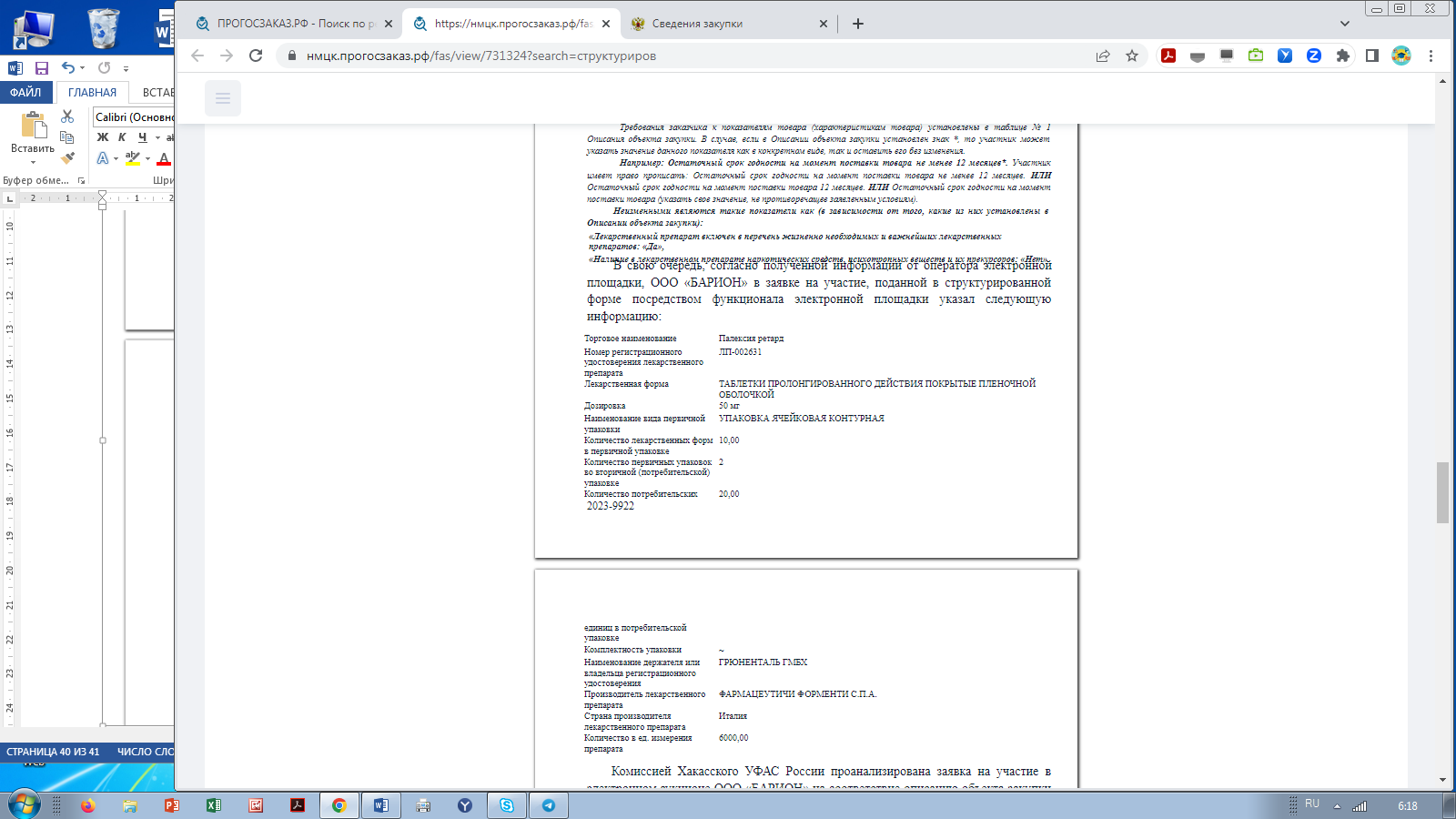 Комиссией Хакасского  УФАС   России проанализирована заявка на участие  в электронном аукционе ООО «БАРИОН» на соответствие описанию объекта закупки и установлено, что заявителем такие  характеристики товара  как  «лекарственный препарат включен в перечень жизненно необходимых и важнейших лекарственных препаратов:   Да»,   «наличие   в   лекарственном   препарате   наркотических   средств, психотропных веществ и их прекурсоров: Нет» и «Остаточный срок годности на момент поставки» не указаныНа   основании   изложенного,   у   участников   закупки   существует   возможностьсформировать и прикрепить к своей заявки отдельный файл с характеристикамитовара   об  остаточном   сроке   годности,  о   наличии   в   лекарственном   препаратенаркотических   средств,   психотропных   веществ   и   их   прекурсоров   и   о   наличиипрепарата в перечне ЖНВЛП.Таким образом, Комиссия Хакасского УФАС России приходит к выводу, чтокомиссия по осуществлению закупок, которая в силу подпункта а) пункта 1 части 5статьи   49   Закона   о   контрактной   системе,   рассматривает   заявки   на   участие   вэлектронном аукционе исключительно на соответствие требованиям, установленнымв   извещении   об   осуществлении   закупки,   правомерно   приняла   решение   онесоответствии заявки ООО «БАРИОН», поскольку заявка на участие в аукционе несодержала  информацию, предусмотренную извещением об осуществлении закупки№п/пНаименование товараНаименование характеристики товара, установленное ЗаказчикомТребуемое значение характеристи-ки товара, установленное ЗаказчикомТип характеристи-ки товараИнструкция по заполнению характеристики в заявке участника3Топливо дизельное (Наименование товара, работы, услуги по КТРУ - 19.20.21.345-00002: Топливо дизельное межсезонное экологического класса не ниже К5 (розничная поставка)Сорт/класс топливаНе ниже FкачественнаяУчастник закупки указывает в заявке конкретное значение характеристики3Топливо дизельное (Наименование товара, работы, услуги по КТРУ - 19.20.21.345-00002: Топливо дизельное межсезонное экологического класса не ниже К5 (розничная поставка)Тип топлива дизельногоМежсезонноекачественнаяЗначение характеристики не может изменяться участником закупки3Топливо дизельное (Наименование товара, работы, услуги по КТРУ - 19.20.21.345-00002: Топливо дизельное межсезонное экологического класса не ниже К5 (розничная поставка)Экологический классНе ниже К5качественнаяУчастник закупки указывает в заявке конкретное значение характеристики№наименование товараконкретные показатели (технические характеристики), соответствующие значениям, установленным документацией об аукционе в электронной форменаименование страны происхождения товара3Дизельное топливо-К5 (С)Дизельное топливо-К5 (Е)50 000 л.ЛетнееМежсезонноеЭкологический класс: К5ГОСТ Р 32511-20013 (ЕН 590:2009)Российская ФедерацияСветильник консольныйДолжен быть со светодиодными источниками света и встроенной системой грозомолниезащитой электропитанияДолжен быть со светодиодными источниками света и встроенной системой грозомолниезащитой электропитанияЗначение характеристики не может изменяться участником закупкиРабочая температура светильника≥ -65 и ≤ +50, Градус Цельсия≥ -60,00 и ≤ 50,00 Градус ЦельсияУчастник закупки указывает в заявке диапазон значений характеристикиНаименование товараХарактеристики товара, указанные в Извещении о проведении электронного аукциона в структурированном описании объекта закупкиХарактеристики товара, указанные в Извещении о проведении электронного аукциона в структурированном описании объекта закупкиХарактеристики товара, указанные в Извещении о проведении электронного аукциона в структурированном описании объекта закупкиЗначения характеристик товара, предлагаемые участником закупки, сформированные с использованием электронной площадкиНаименование товараНаименование характеристикиЗначение характеристикиИнструкция по заполнению характеристик в заявкеЗначения характеристик товара, предлагаемые участником закупки, сформированные с использованием электронной площадкиКомпьютер персональный настольный (моноблок)Разрешение экрана≥1920 x 1080Участник закупки указывает в заявке конкретное значение характеристики≥1920 x 1080Силуэт курткиПрямой
Удлиненный№ п/пНаименование медицинских изделий, страна происхожденияХарактеристики товара (в соответствии с заявкой участника)1Шприц общего назначенияСтрана происхождения: Российская ФедерацияГрадуированный объем шприца: 2 Кубический сантиметр;^миллилитрИгла в комплекте: ОднаКоннектор: Луер СлипСтерильное изделие, состоящее из калиброванного цилиндра с поршнем, предназначенное для введения жидкостей, газов (например, лекарственных средств) в медицинское изделие, тело, извлечения жидкостей, газов их медицинских изделий, тела (т.е., используемое и для введения, и для отсасывания); в комплекте идет неубирающаяся игла, съемная (в колпачке для защиты пользователя). Изделие применяется в различных медицинских целях и не предназначено специально только лишь для введения лекарственных средств. Изготавливается из пластиковых и силиконовых материалов, поршень обладает противоприлипающими свойствами, обеспечивающими возможность его легкого перемещения вручную, при помощи шприцевого насоса. Это изделие для одноразового использования.Дополнительные требования:Тип шприца: 3-х компонентныйСоответствие ГОСТу ISO 7886-1-2011 "Шприцы инъекционные однократного применения стерильные".Наименование характеристикиЗначение характеристики в извещенииЗначение характеристики в заявке участникаИнструкция по заполнению значений характеристикиКласс корма:«премиум» или «суперпремиум»«премиум» или «суперпремиум»Участник закупки указывает в заявке только одно значение характеристикиВ состав корма входит:дегидративное мясо птицы или говядины или бараниныдегидративное мясо птицы или говядины или бараниныУчастник закупки указывает в заявке только одно значение характеристикиИсточник углеводов (зерновые)рис или пшеницарис или пшеницаУчастник закупки указывает в заявке только одно значение характеристикиНаименование товараОКПД2/КТРУТехническая характеристика и потребительские свойства товараКорм для собак сухой10.92.10.111/10.92.10.111-000000011) класс корма: «суперпремиум»;2) в состав корма входит: дегидративное мясо птицы;3) источник углеводов (зерновые): пшеницаНаименование характеристикиЗначение характеристики ЗаказчикаПредложение участника ЗаявителяВремя регулирования( Миллисекунда )<1535Скорость стабилизации (В/с)Не менее 3515